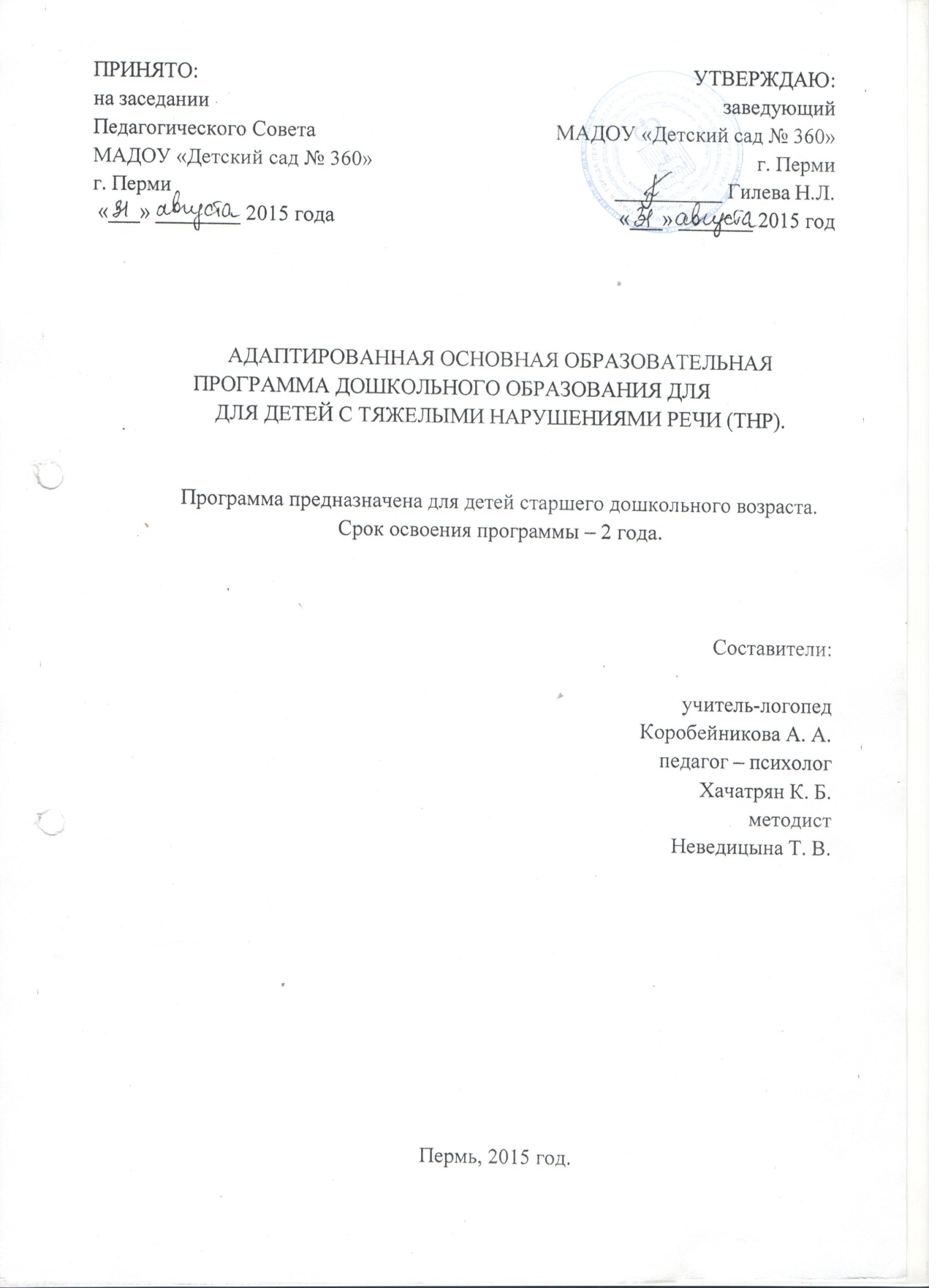 ЦЕЛЕВОЙ РАЗДЕЛ1.1. Пояснительная запискаАдаптированная образовательная программа для детей  с ТНР (общим недоразвитием речи)  является частью  Основной образовательной программы организации, разработанной на основе Примерной основной образовательной программы «От рождения до школы» под Н. Е. Вераксы, Т. С. Комаровой, М. А. Васильевой. Общее недоразвитие речи (ОНР) у детей с нормальным слухом и сохранным интеллектом представляет собой системное нарушение речевой деятельности, сложные речевые расстройства, при которых у детей нарушено формирование всех компонентов речевой системы, касающихся и звуковой, и смысловой сторон (Левина Р. Е., Филичева Т. Б., Чиркина Г. В.). На сегодняшний день актуальна проблема сочетаемости коррекционной и общеразвивающей программы с целью построения комплексной коррекционно-развивающей модели, в которой определено взаимодействие всех участников образовательного процесса в достижении целей и задач образовательной программы детского сада. Решение данной проблемы возможно через разработку рабочей программы, интегрирующей содержание комплексной и коррекционных программ. Настоящая программа носит коррекционно-развивающий характер. Она предназначена для обучения и воспитания детей 5-7 лет (с ІІІ уровнем общего недоразвития речи, осложнённого дизартрическим компонентом).Теоретической и методологической основой программы являются: положение Л.С.Выгодского о ведущей роли обучения и воспитания в психическом развитии ребенка; учение Р.Е.Левиной о трех уровнях речевого развития детей и психолого-педагогическом подходе в системе специального обучения; исследования закономерностей развития детской речи в условиях ее нарушения, проведенные Т.Б.Филичевой и Г.В.Чиркиной.Целью данной Программы является построение системы работы  в группах общеразвивающей направленности  для детей с тяжелыми нарушениями речи (общим недоразвитием речи) в возрасте с 5 до 7 лет, предусматривающей полную интеграцию действий всех специалистов дошкольного образовательного учреждения и родителей ребенка. Планирование работы во всех образовательных областях учитывает особенности речевого и общего развития детей с тяжелой речевой патологией. Основной формой работы является игровая деятельность. Комплексность педагогического воздействия направлена на выравнивание речевого и психофизического развития ребенка.Для реализации поставленной цели определены следующие мероприятия:Обследование воспитанников общеразвивающих групп (старший дошкольный возраст) МАДОУ и выявление среди них детей, нуждающихся в профилактической и коррекционной помощи в области развития речи. Изучение уровня речевого, познавательного, социально-личностного, физического развития и индивидуальных особенностей детей, нуждающихся в логопедической поддержке, определение основных направлений и содержание работы с каждым ребёнком.Систематическое проведение необходимой профилактической и коррекционной работы с детьми в соответствии с планами индивидуальных и подгрупповых занятий. Проведение мониторинговых исследований результатов коррекционной работы, определение степени речевой готовности детей к школьному обучению. Формирование у педагогического коллектива МАДОУ и родителей информационной готовности к логопедической работе, оказание помощи в организации полноценной речевой среды.Координация деятельности педагогов и родителей в рамках речевого развития детей (побуждение родителей к сознательной деятельности по речевому развитию дошкольников в семье).Основными задачами коррекционного обучения являются:Устранение дефектов звукопроизношения (воспитание артикуляционных навыков, звукопроизношения, слоговой структуры) и развитие фонематического слуха (способность осуществлять операции различения и узнавания фонем, составляющих звуковую оболочку слова);Развитие навыков звукового анализа (специальные умственные действия по дифференциации фонем и установлению звуковой структуры слова);Уточнение, расширение и обогащение лексического запаса детей старшего дошкольного возраста с ТНР;Формирование грамматического строя речи;Развитие связной речи;Развитие коммуникативности, успешности в общении.Программа учитывает общность развития нормально развивающихся детей и детей с общим недоразвитием речи и основывается на онтогенетическом принципе, учитывая закономерности развития детской речи в норме. Кроме того, Программа имеет в своей основе также следующие принципы:принцип индивидуализации, учета возможностей, особенностей развития и потребностей каждого ребенка; принцип признания каждого ребенка полноправным участником образовательного процесса; принцип поддержки детской инициативы и формирования познавательных интересов каждого ребенка; принцип интеграции усилий специалистов; принцип конкретности и доступности учебного материала, соответствия требований, методов, приемов и условия образования индивидуальным и возрастным особенностям детей; принцип систематичности и взаимосвязи учебного материала; принцип постепенности подачи учебного материала;принцип концентрического наращивания информации в каждой из последующих возрастных групп во всех пяти образовательных областях.Планирование данной рабочей программы составлено на основе:Примерной программы коррекционно-развивающей работы в логопедической группе детского сада с общим недоразвитием речи. Н.В. Нищева. – СПб.: Детство – Пресс, 2012;Программы Т.Б.Филичевой и Г.В.Чиркиной «Коррекционное обучение  и  воспитание  детей 5-ти  летнего  возраста с  общим недоразвитием  речи»;Программы «Подготовка  к  школе детей  с  недостатками  речи»   Г.А.Каше;Программы дошкольного образования «От рождения до школы» под редакцией Н.Е.Вераксы, Т.С.Комаровой, М.А.Васильевой.Методики О.С.Гомзяк «Комплексный подход к преодолению ОНР у дошкольников».Примерная адаптированная основная образовательная программа Лопатиной Л.В.Содержание программы определено с учетом дидактических принципов, которые для детей с осложненным ОНР, приобретают особую значимость: от простого к сложному, систематичность, доступность и повторяемость материала.Образовательная деятельность регулируется нормативно-правовыми документами:«Дошкольное образование России в документах и материалах». Сборник действующих нормативно-правовых документов и программно-методических материалов. Министерство образования РФ, Москва, 2001г.Письмо Министерства образования России от 22.01.98 г. № 20-58-07 ин/20-4 «Об учителях-логопедах и педагогах-психологах» (о продолжительности рабочего дня учителя-логопеда) с. 137 – 140.Федеральный закон «Об образовании» от 10.07.92 г. № 3266 – 1 с изменениями и дополнениями, внесенными федеральными законами.Конвенция о правах ребенка от 20.11.1989г.Федеральный закон «Об основных гарантиях прав ребенка в РФ» №124-ФЗ от 24.07.1998.Приказ  Министерства образования и науки Российской Федерации от 30 августа 2013 года № 1014«Об утверждении Порядка организации и осуществления образовательной деятельности по основным общеобразовательным программам образовательным программам дошкольного образования». Зарегистрировано в Минюсте России 26 сентября 2013 г. № 30038Коррекционно - педагогический процесс организуется в соответствии с возрастными потребностями и индивидуально-типологическими особенностями развития ребенка, объединяющей характеристикой которых является наличие у ребенка специфических нарушений речи, обусловленных несформированностью или недоразвитием психологических или физиологических механизмов речи на ранних этапах онтогенеза, при наличии нормального слуха и зрения, и сохранных предпосылках интеллектуального развития.Речь детей  с ОНР третьего уровня  характеризуется  развернутой фразовой речи с элементами лексико-грамматического и фонетико-фонематического недоразвития. Отмечаются попытки употребления даже предложений сложных конструкций. Лексика ребенка включает все части речи. При этом может наблюдаться неточное употребление лексических значений слов. Появляются первые навыки словообразования. Ребенок образует существительные и прилагательные с уменьшительными суффиксами, глаголы движения с приставками. Отмечаются трудности при образовании прилагательных от существительных. По-прежнему отмечаются множественные аграмматизмы. Ребенок может неправильно употреблять предлоги, допускает ошибки в согласовании прилагательных и числительных с существительными. Характерно недифференцированное произношение звуков, причем замены могут быть нестойкими. Недостатки произношения могут выражаться в искажении, замене или смешении звуков. Более устойчивым становится произношение слов сложной слоговой структуры. Ребенок может повторять трех- и четырехсложные слова вслед за взрослым, но искажает их в речевом потоке. Понимание речи приближается к норме, хотя отмечается недостаточное понимание значений слов, выраженных приставками и суффиксами.Установление причин речевых нарушений, квалификации их характера, степени выраженности, структуры речевого дефекта позволяют определить цель, задачи, содержание и формы логопедического воздействия. В общеразвивающей группе коррекционное направление работы (за организацию функционирования которого несет ответственность учитель-логопед),  является ведущим, а общеобразовательное — подчиненным. Все педагоги, следят за речью детей и закрепляют речевые навыки, сформированные учителем-логопедом. Кроме того, все специалисты под руководством учителя-логопеда занимаются коррекционной работой, участвуют в исправлении речевого нарушения и связанных с ним процессов. Все специалисты в своей работе учитывают возрастные и личностные особенности ребенка, состояние его двигательной сферы, характер и степень нарушения речевых и неречевых процессов.Настоящая Программа позволит наиболее рационально организовать работу для ребенка  с ТНР, обеспечить единство  требований всех специалистов в формировании полноценной речевой деятельности, создать предпосылки для дальнейшего обучения.Планируемые результаты освоения программы. Целевые ориентиры.Результаты освоения программы представлены в виде целевых ориентиров. К целевым ориентирам дошкольного образования (на этапе завершения дошкольного образования) в соответствии с данной Программой относятся следующие социально-нормативные характеристики возможных достижений ребенка:ребенок хорошо владеет устной речью, может выражать свои мысли и желания, проявляет инициативу в общении, умеет задавать вопросы, делать умозаключения, знает и умеет пересказывать сказки, рассказывать стихи, составлять рассказы по серии сюжетных картинок или по сюжетной картинке; у него сформированы элементарные навыки звуко-слогового анализа, что обеспечивает формирование предпосылок грамотности; ребенок любознателен; склонен наблюдать, экспериментировать; он обладает начальными знаниями о себе, о природном и социальном мире; ребенок способен к принятию собственных решений с опорой на знания и умения в различных видах деятельности; ребенок инициативен, самостоятелен в различных видах деятельности, способен выбрать себе занятия и партнеров по совместной деятельности; ребенок активен, успешно взаимодействует со сверстниками и взрослыми; у ребенка сформировалось положительное отношение к самому себе, окружающим, к различным видам деятельности; ребенок способен адекватно проявлять свои чувства, умеет радоваться успехам и сопереживать неудачам других, способен договариваться, старается разрешать конфликты; ребенок обладает чувством собственного достоинства, чувством веры в себя; ребенок обладает развитым воображением, которое реализует в разных видах деятельности; ребенок умеет подчиняться правилам и социальным нормам, способен к волевым усилиям; у ребенка развиты крупная и мелкая моторика, он подвижен и вынослив, владеет основными движениями, может контролировать свои движения, умеет управлять ими.Целевые ориентиры Программы выступают основаниями преемственности дошкольного и начального общего образованияСОДЕРЖАТЕЛЬНЫЙ РАЗДЕЛОбразовательная деятельность в соответствии с направлениями развития ребенка (в пяти образовательных областях)Содержание Программы обеспечивает развитие личности, мотивации и способностей ребенка в различных видах деятельности и охватывает следующие взаимодополняющие структурные единицы, представляющие определенные направления развития и образования детей (образовательные области):социально - коммуникативное развитие;познавательное развитие; речевое развитие; художественно-эстетическое развитие;физическое развитие. Образовательная область«Социально-коммуникативное развитие»Содержание образовательной области «Социально-коммуникативное развитие» направлено на всестороннее развитие у детей с ТНР навыков игровой деятельности, дальнейшее приобщение их к общепринятым нормам и правилам взаимоотношения со сверстниками и взрослыми, в том числе моральным, на обогащение первичных представлений о гендерной и семейной принадлежности.В этот период в коррекционно-развивающей работе с детьми взрослые создают и расширяют знакомые образовательные ситуации, направленные на стимулирование потребности детей в сотрудничестве, в кооперативных действиях со сверстниками во всех видах деятельности, продолжается работа по активизации речевой деятельности, по дальнейшему накоплению детьми словарного запаса.Характер решаемых задач позволяет структурировать содержание образовательной области «Социально-коммуникативное развитие» по следующим разделам: Социализация, развитие общения, нравственное воспитаниеРебенок в семье и сообществеСамообслуживание, самостоятельность, трудовое воспитаниеФормирование основ безопасностиОбразовательную деятельность в рамках области «Социально-коммуникативное развитие» проводят воспитатели, интегрируя ее содержание с тематикой логопедической работы, проводимой логопедом.Совместная образовательная деятельность педагогов с детьми с ТНР предполагает следующие направления работы: дальнейшее формирование представлений детей о разнообразии окружающего их мира людей и рукотворных материалов; воспитание правильного отношения к людям, к вещам и т. д.; обучение способам поведения в обществе, отражающим желания, возможности и предпочтения детей. В процессе уточнения представлений о себе и окружающем мире у детей активизируется речевая деятельность, расширяется словарный запас.В этот период в рамках этой образовательной области большое внимание уделяется формированию у детей интеллектуальной и мотивационной готовности к обучению в школе. У детей старшего дошкольного возраста активно развивается познавательный интерес (интеллектуальный, волевой и эмоциональный компоненты). Взрослые, осуществляя совместную деятельность с детьми, обращают внимание на то, какие виды деятельности их интересуют, стимулируют их развитие, создают предметно-развивающую среду, исходя из потребностей каждого ребенка. Активными участниками образовательного процесса в области «Социально-коммуникативное развитие» являются родители детей, а также все специалисты, работающие с детьми с тяжелыми нарушениями речи.Образовательная область«Познавательное развитие»В рамках этой области взрослые создают ситуации для расширения представлений детей о функциональных свойствах и назначении объектов, стимулируют их к анализу, используя вербальные средства общения, разнообразят ситуации для установления причинных, временных и других связей и зависимостей между внутренними и внешними свойствами. При этом широко используются методы наблюдения за объектами, демонстрации объектов, элементарные опыты, упражнения и различные игры. Содержание образовательной области «Познавательное развитие» в этот период обеспечивает развитие у детей с ТНР познавательной активности, обогащение их сенсомоторного и сенсорного опыта, формирование предпосылок познавательно-исследовательской и конструктивной деятельности, а также представлений об окружающем мире и элементарных математических представлений.Характер решаемых задач позволяет структурировать содержание образовательной области по следующим разделам:1.Формирование элементарных математических представлений.Развитие познавательно-исследовательской деятельности.Ознакомление с предметным окружением.Ознакомление с социальным миром.Ознакомление с миром природыОбразовательная область«Речевое развитие»Ведущим направлением работы в рамках образовательной области «Речевое развитие» является формирование связной речи детей с ТНР.этот период основное внимание уделяется стимулированию речевой активности детей. У них формируется мотивационно-потребностный компонент речевой деятельности, развиваются ее когнитивные предпосылки: восприятие, внимание, память, мышление. Одной из важных задач обучения является формирование вербализованных представлений об окружающем мире.ходе совместной образовательной деятельности взрослых и детей, направленной на ознакомление детей с ТНР с окружающей действительностью, они начинают понимать названия предметов, действий, признаков, с которыми встречаются в повседневной жизни, выполнять словесные инструкции, выраженные различными по сложности синтаксическими конструкциями. Формирование связной речи, ее основных функций (коммуникативной, регулирующей, познавательной) осуществляется в процессе рассказывания о предметах и игрушках, по сюжетным картинкам, отражающим бытовой, предметно-практический, игровой, эмоциональный и познавательный опыт детей. При этом широко используются символические средства, рисование, театрализованные игры.это время важную роль играет работа по ознакомлению детей с литературными произведениями, для чего воспитатели проводят занятия «В мире книги». Они рассказывают детям сказки, читают стихи, организуют игры по сюжетам этих произведений. В группе оформляется специальная книжная выставка — книжный уголок, где помещаются книги, выполненные полиграфическим способом и книжки-самоделки, которые дети изготавливают вместе со взрослыми. Содержание книжного уголка постоянно обновляется. работу по развитию речи детей с ТПР включаются занятия по подготовке их к обучению грамоте. Эту работу воспитатель и учитель-логопед проводят, исходя из особенностей и возможностей развития детей старшего дошкольного возраста с речевыми проблемами. Содержание занятий по развитию речи тесно связано с содержанием логопедической работы, а также работы, которую проводят с детьми другие специалисты. Педагогические ориентиры:–   развивать речевую активность детей; –   развивать диалогическую форму речи, поддерживать инициативные диалоги между детьми, стимулировать их, создавать коммуникативные ситуации, вовлекая детей в беседу; – обеспечивать коммуникативную мотивацию в быту, играх и на занятиях; – формировать средства межличностного взаимодействия детей в ходе специально созданных ситуаций и в свободное от занятий время, использовать речевые и неречевые средства коммуникации; – учить детей задавать вопросы, строить простейшие сообщения и побуждения (то есть пользоваться различными типами коммуникативных высказываний); – развивать стремление передавать (изображать, демонстрировать) радость, огорчение, удовольствие, удивление в процессе моделирования социальных отношений; – расширять словарный запас, связанный с содержанием эмоционального, бытового, предметного, социального и игрового опыта детей; – развивать фразовую речь в ходе комментированного рисования, обучения рассказыванию по литературным произведениям, по иллюстративному материалу (картинкам, картинам, фотографиям), содержание которых отражает эмоциональный, игровой, трудовой, познавательный опыт детей; – совершенствовать планирующую функцию речи детей: намечать основные этапы предстоящего выполнения задания («Что будем делать сначала? Что потом?»); – развивать все виды словесной регуляции: умение самостоятельно составлять простейший словесный отчет о содержании и последовательности действий в игре, в процессе рисования, конструирования, наблюдений; – учить детей понимать содержание литературных произведений (прозаических и стихотворных), характер персонажей и их взаимоотношения, мотивы их поведения и отражать это понимание в речи; – учить детей речевым действиям в соответствии с планом повествования, умению составлять рассказы по сюжетным картинкам и по серии сюжетных картинок, используя графические схемы, наглядные опоры и участие в играх, предполагающих импровизированные диалоги и монологи, и т. д.; – учить детей отражать собственные впечатления, представления, события своей жизни в речи, составлять с помощью взрослого небольшие сообщения, рассказы «из личного опыта»; – продолжать развивать способности детей к словообразованию и словоизменению; – знакомить детей с рассказами, историями, сказками, разыгрывать их содержание по ролям; – учить детей понимать содержание литературных произведений (прозаических и стихотворных), характер персонажей и их взаимоотношения, мотивы их поведения и отражать это понимание в речи; – обучать детей последовательности, содержательности рассказывания, правильности лексического и грамматического оформления связных высказываний; – учить детей использовать при рассказывании сказок и других литературных произведений наглядные модели, операциональные карты, символические средства, схематические зарисовки, выполненные взрослым; – учить детей речевым действиям в соответствии с планом повествования, умению составлять рассказы по сюжетным картинкам и по серии сюжетных картинок, используя графические схемы, наглядные опоры и участие в играх, предполагающих импровизированные диалоги и монологи, и т. д.; – учить детей отражать собственные впечатления, представления, события своей жизни в речи, составлять с помощью взрослого небольшие сообщения, рассказы «из личного опыта»; – разучивать с детьми стихотворения, используя графические схемы, наглядные опоры и игры, предполагающие театрализацию стихотворного текста, рисование картинного плана литературного произведения и т. д.; – продолжать развивать способности детей к словообразованию и словоизменению; –   формировать у детей мотивацию к школьному обучению; –   знакомить детей с понятием «предложение»; –   обучать детей составлению графических схем слогов, слов; –   обучать детей элементарным правилам правописания. Основное содержаниеФормирование синтаксической структуры предложения. Развитие умения правильно строить простые распространенные предложения, предложения с однородными членами, простейшие виды сложносочиненных и сложноподчиненных предложений.Обучение детей употреблению сложноподчиненных предложений с использованием подчинительных союзов потому что, если, когда, так как (Нужно взять зонтик, потому что на улице дождь. Цветы засохнут, если их не поливать. Когда закончится дождь, мы пойдем гулять. Так как Петя заболел, он не пошел в детский сад) (интеграция с логопедической работой).Формирование связной речи. Развитие навыков составления описательных рассказов (по игрушкам, картинам, на темы из личного опыта).Обучение составлению различных типов текстов (описание, повествование, с элементами рассуждения) с соблюдением цельности и связности высказывания. Совершенствование навыков смыслового программирования и языкового оформления связного высказывания. Обучение детей творческому рассказыванию на основе творческого воображения с использованием представлений, хранящихся в памяти, и ранее усвоенных знаний. Формирование умения четко выстраивать сюжетную линию, использовать средства связи, осознавать структурную организацию текста (интеграция с логопедической работой).Ознакомление с литературными произведениями и рассказывание их. Слушание сказок, стихотворений. Разучивание стихотворений. Рассказывание сказок, коротких рассказов и историй с помощьюпальчикового, настольного, перчаточного театра, кукол бибабо, серий картинок, наглядных моделей, символических средств (интеграция с логопедической работой, образовательной областью «Социально-коммуникативное развитие» — раздел «Игра», см. «Театрализованные игры»).Разыгрывание по ролям литературных произведений в театрализованных играх (режиссерских и играх-драматизациях) вместе со взрослым, который исполняет роль ведущего и режиссера(интеграция с логопедической работой, образовательной областью «Социально-коммуникативное развитие» — раздел «Игра», см. «Театрализованные игры»).Коллективный рассказ-рисование по содержанию произведения (вместе со взрослым), комментированное рисование с элементами аппликации и т.п. (интеграция с логопедической работой, образовательной областью «Художественно-эстетическое развитие» — раздел «Изобразительное творчество»).Изготовление книжек-самоделок из рисунков, аппликаций, выполненных совместно со взрослым, и показ, называние персонажей сказки, драматизация каждого эпизода (в процессе «превращения» необходимо следовать технике создания выразительного образа: изменение позы, движений,голоса, мимики) (интеграция с образовательными областями «Художественно-эстетическое развитие» — раздел «Изобразительное творчество», «Социально-коммуникативное развитие» — разделы «Игра», «Труд»).Составление рассказов в виде сообщений от собственного имени (Я…,Мы…), в виде обращений (Ты…, Вы…), а также от третьего лица (Он..., Они…) с обязательным наличием адресата (интеграция с логопедической работой).Ознакомление с произведениями искусства (картины, иллюстрации детских книг и т. п.) и рассказы о них. Рассматривание картин художников с доступной детям тематикой: по сказкам, об игровых ситуациях, о природе, о животных, о прогулках в зависимости от времени года и т. д. Разыгрывание ситуаций, изображенных на картинах, с акцентом на социальном содержании отношений между персонажами(интеграция с логопедической работой, образовательной областью «Социально-коммуникативное развитие» — разделы «Игра», «Представления о мире людей и рукотворных материалах»).Составление предложений по фрагментам изображения. Рассказы по темам картин (фиксация изображения). Рассказы с выходом за пределы наглядно данного (по воображению: «Что было до?», «Что будет после?»). Рассказ-описание конкретного объекта (по предметной картине или фрагменту изображения). Рассказ «от имени» персонажа или объекта картины. Рассказы по сериям сюжетных картин. Рассказы по фотографиям, изображающим процесс или результат символико-моделирующей деятельности детей («Как мы играем»). Рассказы-сравнения по картинам и собственным житейским и игровым ситуациям («Дети играют, и мы играем», «Играем вместе»). Рассказы по рисункам: собственным или коллективным («Художник рисует, и я нарисовал»). Рассказы по ситуации картины на основе использования иллюстративного плана, вопросного плана (интеграция с логопедической работой).Коллективные работы на тему картины: диорама по сюжету картины, коллективный рисунок-аппликация с последующим рассказыванием по содержанию картины (интеграция с образовательной областью «Художественно-эстетическое развитие» — раздел «Изобразительное творчество»).Экскурсии в музеи, картинные галереи (вместе с родителями). Стимулирование желания каждого ребенка выполнять роль экскурсовода.Обучение грамоте (интеграция с логопедической работой по всем направлениям подраздела).Формирование мотивации к школьному обучению.Знакомство с понятием предложение. Обучение составлению графических схем предложения (простое двусоставное предложение без предлога, простое предложение из трех-четырех слов без предлога, простое предложение из трех-четырех слов с предлогом).Обучение составлению графических схем слогов, слов.Знакомство с печатными буквами: А, У, М, О, П, Т, К, Э, Н, Х, Ы, Ф, Б, Д, Г, В, Л, И, С, З, Ш, Ж, Щ, Р, Ц, Ч (без употребления алфавитных названий).Обучение графическому начертанию печатных букв. Составление, печатание и чтение:сочетаний из двух букв, обозначающих гласные звуки (АУ), сочетаний гласных с согласным в обратном слоге (УТ), сочетаний согласных с гласным в прямом слоге (МА), односложных слов по типу СГС (КОТ), двухсложных и трехсложных слов, состоящих из открытых слогов (ПАПА, АЛИСА), двухсложных и трехсложных слов, состоящих из открытого и закрытого слогов (ЗАМОК, ПАУК, ПАУЧОК), двухсложных слов со стечением согласных (ШУТКА), трехсложных слов со стечением согласных (КАПУСТА), предложений из двух-четырех слов без предлога и с предлогом (Ира мала. У Иры шар. Рита мыла раму. Жора и Рома играли). Обучение детей послоговому слитному чтению слов, предложений, коротких текстов. Образовательная область«Художественно-эстетическое развитие»Характер решаемых задач позволяет структурировать содержание образовательной области по следующим разделам:Приобщение к искусствуИзобразительная деятельностьКонструктивно-модельная деятельностьМузыкальная деятельностьОсновной формой организации работы с детьми становятся занятия, в ходе которых решаются более сложные задачи, связанные с формированием операционально-технических умений. На этих занятиях особое внимание обращается на проявления детьми самостоятельности и творчества.Изобразительная деятельность детей предполагает решение изобразительных задач (нарисовать, слепить, сделать аппликацию) и может включать отдельные игровые ситуации.Для развития изобразительных умений и навыков большое значение имеет коллективная деятельность детей, как на занятиях, так и в свободное время. К коллективной деятельности можно отнести следующие виды занятий с детьми: создание «портретной» галереи группы из изображений, появившихся в результате обрисовывания и дорисовывания контуров тел детей и взрослых, детских ладошек; изготовление альбомов о жизни детей и иллюстраций к сказкам; выполнение коллективных картин и др.На данной ступени  обучения детей с ТНР продолжается целенаправленное формирование потребностно-мотивационного, целевого, содержательного, операционального и результативного компонентов изобразительной деятельности детей. Все больше внимания уделяется развитию самостоятельности детей при анализе натуры и образца, при определении изобразительного замысла, при выборе материалов и средств реализации этого замысла, его композиционных и цветовых решений. Усиливается социальная направленность содержания рисования, лепки и аппликации, расширяется речевая работа с детьми в процессе изобразительной деятельности (в виде словесного отчета и предварительного планирования).Реализация содержания раздела «Музыка» на данной ступени обучения направлена на обогащение музыкальных впечатлений детей, совершенствование их певческих, танцевальных навыков и умений.Продолжается работа по формированию представлений о творчестве композиторов, о музыкальных инструментах, об элементарных музыкальных формах. В этом возрасте дети различают музыку разных жанров и стилей. Знают характерные признаки балета, оперы, симфонической и камерной музыки. Различают средства музыкальной выразительности (лад, мелодия, метроритм). Дети понимают, что характер музыки определяется средствами музыкальной выразительности.Особое внимание в музыкальном развитии дошкольников с нарушениями речи уделяется умению рассказывать, рассуждать о музыке адекватно характеру музыкального образа. Стимулируются использование детьми развернутых, глубоких, оригинальных суждений. Дети соотносят новые музыкальные впечатления с собственным жизненным опытом, опытом других людей благодаря разнообразию музыкальных впечатлений.В этот период музыкальный руководитель, воспитатели и другие специалисты продолжают развивать у детей музыкальный слух (звуковысотный, ритмический, динамический, тембровый), учить использовать для музыкального сопровождения самодельные музыкальные инструменты, изготовленные с помощью взрослых. Музыкальные занятия проводит музыкальный руководитель вместе с воспитателями. Если необходимо, то к занятиям с детьми привлекается учитель-логопед. Элементы музыкальной ритмики учитель-логопед и воспитатели включают в групповые и индивидуальные коррекционные занятия с детьми. Содержание логопедических и музыкальных занятий по ряду направлений работы взаимосвязано. Образовательная область                           «Физическое развитие»Характер решаемых задач позволяет структурировать содержание образовательной области по следующим разделам:Формирование начальных представлений о здоровом образе жизниФизическая культура                 В ходе физического воспитания детей большое значение приобретает формирование у детей осознанного понимания необходимости здорового образа жизни, интереса и стремления заниматься спортом, желания участвовать в подвижных и спортивных играх со сверстниками и самим организовывать их.На занятиях физкультурой реализуются принципы ее адаптивности, концентричности в выборе содержания работы. Этот принцип обеспечивает непрерывность, преемственность и повторность в обучении.В структуре каждого занятия выделяются разминочная, основная и релаксационная части. В процессе разминки мышечно-суставной аппарат ребенка подготавливается к активным физическим нагрузкам, которые предполагаются в основной части занятия. Релаксационная часть помогает детям самостоятельно регулировать свое психоэмоциональное состояние и нормализовать процессы возбуждения и торможения. В этот период продолжается развитие физических качеств детей: объема движений, силы, ловкости, выносливости, гибкости, координированности движений. Потребность в ежедневной осознанной двигательной деятельности формируется у детей в различные режимные моменты: на утренней гимнастике, на прогулках, в самостоятельной деятельности, во время спортивных досугов и т.п. Физическое воспитание связано с развитием музыкально-ритмических движений, с занятиями логоритмикой, подвижными играми. Основной формой коррекционно-развивающей работы по физическому развитию дошкольников с тяжелыми нарушениями речи остаются специально организованные занятия, утренняя гимнастика. Кроме этого, проводятся лечебная физкультура, массаж, различные виды гимнастик (глазная, для нормализации ЖКТ, адаптационная, корригирующая, остеопатическая), закаливающие процедуры, подвижные игры, игры со спортивными элементами, спортивные досуги, спортивные праздники и развлечения. При наличии бассейна детей обучают плаванию, организуя в бассейне спортивные праздники и другие спортивные мероприятия. Продолжается работа по формированию правильной осанки, организованности, самостоятельности, инициативы. Во время игр и упражнений дети учатся соблюдать правила, участвуют в подготовке и уборке места проведения занятий.В этот возрастной период в занятия с детьми с ТНР вводятся комплексы аэробики, а также различные импровизационные задания, способствующие развитию двигательной креативности детей. Содержание образовательной области «Физическое развитие», направленное на становление представлений детей о ценностях здорового образа жизни, овладение его элементарными нормами и правилами реализуется в разных формах организации работы, прежде всего, в ходе осуществления режимных моментов, самостоятельной деятельности детей при незначительной помощи взрослых.Представления, умения и навыки детей на этой ступени обучения у детей с ТНР, как и на предыдущих, формируются последовательно-параллельно, расширяясь и уточняясь. Формы и методы работы, многократно повторяясь, предполагают использование различного реального и игрового оборудования.Для организации работы с детьми активно используется время, предусмотренное для их самостоятельной деятельности. В этот период педагоги разнообразят условия для формирования у детей правильных гигиенических навыков, организуя для этого соответствующую безопасную, привлекательную для детей, современную, эстетичную бытовую среду. Детей стимулируют к самостоятельному выражению своих витальных потребностей, к осуществлению процессов личной гигиены, их правильной организации (умывание, мытье рук, уход за своим внешнимвидом, использование носового платка, салфетки, столовых приборов, уход за полостью рта, соблюдение режима дня, уход за вещами и игрушками).В этот период является значимым расширение и уточнение представлений детей с ТНР о человеке (себе, сверстнике и взрослом), об особенностях внешнего вида здорового и заболевшего человека, об особенностях своего здоровья. Взрослые продолжают знакомить детей на доступном их восприятию уровне со строением тела человека, с назначением отдельных органов и систем, а также дают детям элементарные, но значимые представления о целостности организма. В этом возрасте дети уже достаточно осознанно могут воспринимать информацию о правилах здорового образа жизни, важности их соблюдения для здоровья человека, о вредных привычках, приводящих к болезням. 2.2 Программа коррекционно-развивающей работы учителя-логопедаЦеленаправленная работа со старшими дошкольниками с ОНР III уровня включает образовательную деятельность по коррекции речевых нарушений, профилактике возможных затруднений при овладении чтением, письмом, развитию коммуникативных навыков в аспекте подготовки к школьному обучению. Содержание логопедических занятий направлено на актуализацию и систематизацию речевого материала, совершенствование механизмов сенсомоторного уровня и формирование механизмов языкового уровня речевой деятельности в процессе расширения импрессивного и экспрессивного словаря детей, развитие навыков понимания и употребления грамматических форм слова и словообразовательных моделей, а также различных типов синтаксических конструкций. Проводится работа по развитию у ребенка понимания речи, накоплению и уточнению понятий, дифференциации значений слова, закрепляются умения детей правильно и отчетливо называть предмет, действия, признаки, качества и состояния, отвечать на вопросы, самостоятельно моделировать собственные речевые высказывания. В ходе логопедической работы употребляемые ребенком слова по своей звукослоговой структуре приближаются к нормативно произносимым (с учетом произносительных возможностей ребенка). Совершенствование импрессивного и экспрессивного словаря, звукопроизношения, фонематического восприятия способствует усвоению детьми грамматических форм слова и словообразовательных моделей, формированию понимания и различения значений измененных форм слова, выделению звуковых и морфологических элементов слова, образующих новую форму (слово). На основе дальнейшего развития фонематического восприятия, отработки правильного произношения звуков и правильного воспроизведения звукослоговой структуры слова осуществляется обучение ребенка элементарным формам фонематического анализа с опорой на материализованные действия. В логопедической работе с детьми с дизартрией развитию фонематического восприятия предшествует работа по формированию сенсорно перцептивного уровня восприятия в процессе имитации слогов, поскольку при дизартрии первичные расстройства возникают на гностикопраксическом уровне, который с неврологической точки зрения обусловливает механическую имитацию звуков речи. Одним из основных направлений логопедической работы является развитие коммуникативной функции речи, расширение возможностей участия ребенка в диалоге, формирование связной монологической речи. Ребенка учат вести беседу на близкие и хорошо знакомые темы, описывать предмет, используя словосочетания, простые нераспространенные и распространенные предложения. Сформированные на логопедических занятиях речевые умения ребенка закрепляются в процессе развития его представлений об окружающем мире, элементарных математических представлений, в ходе физического и музыкального воспитания, в конструктивной и изобразительной деятельности, при обучении элементарным трудовым навыкам, а также в условиях семейного воспитания. Реализация принципа комплексности способствует более высоким темпам общего и речевого развития детей и предусматривает совместную работу учителя - логопеда, педагога - психолога, музыкального руководителя, руководителя физического воспитания, медицинского работника МАДОУ, воспитателей. Реализация содержания образовательной области осуществляется через регламентируемые (ООД) и нерегламентируемые виды деятельности (режимные моменты, игры, труд, театрализованная деятельность, экскурсии, прогулки, самостоятельная деятельность детей).При планировании ООД учитель-логопед учитывает тематический принцип отбора материала, с постоянным усложнением заданий. При изучении каждой темы определяется словарный минимум (пассивный и активный), исходя из речевых возможностей ребенка. В рамках изучения каждой темы учитель-логопед и воспитатели проводят работу по уточнению, обогащению и активизации словаря, формированию навыков словоизменения и словообразования, развитию связного высказывания. Обязательным требованием к организации обучения является создание условий для практического применения формируемых знаний.Содержание программы обеспечивает вариативность и личностную ориентацию образовательного процесса с учетом индивидуальных возможностей и потребностей детей. Характеристика содержания коррекционно-развивающей работы Диагностическая работа включает:- своевременное выявление детей с  ТНР;- раннюю (с первых дней пребывания ребёнка в МДОУ) диагностику отклонений в развитии и анализ причин  с целью рекомендаций родителям ;- комплексный сбор сведений о ребёнке на основании диагностической информации от специалистов разного профиля;- определение уровня актуального и зоны ближайшего развития воспитанника с ОНР, выявление его резервных возможностей;- изучение развития эмоционально – волевой сферы и личностных особенностей  воспитанников;- изучение социальной ситуации  развития и условий семейного воспитания детей с нарушением речи;- изучение адаптивных возможностей и уровня социализации ребёнка ;- системный разносторонний контроль специалистов за уровнем и динамикой развития ребёнка;- анализ успешности коррекционно- развивающей работы.Коррекционно- развивающая работа включает:- выбор оптимальных для развития ребёнка с нарушением речи коррекционных программ/ методик и приёмов обучения в соответствии с его особыми потребностями;- организацию и проведение специалистами индивидуальной ,подгрупповой, групповой коррекционно – развивающей ООД, необходимой для преодоления нарушений развития и трудностей обучения;- коррекцию и развитие высших психических функций;- развитие эмоционально – волевой сферы и личностных сфер ребёнка, психокоррекцию его поведения;- социальную защиту ребёнка в случаях неблагоприятных условий жизни при психотравмирующих обстоятельствах.Консультативная работа включает:- выработку совместных обоснованных рекомендаций по основным направлениям работы с детьми с ОНР,  единых  для всех участников образовательного процесса;- консультирование специалистами педагогов по выбору индивидуально- ориентированных методов и приёмов работы с воспитанниками с ОНР;- консультативную помощь  семье в вопросах выбора стратегии воспитания и приёмов коррекционного обучения ребёнка с ОНР.Информационно – просветительская работа предусматривает:- различные формы просветительской деятельности (лекции, индивидуальные беседы, консультирование, анкетирование, индивидуальные  практикумы, информационные стенды, печатные материалы, презентации), направленные на разъяснение участникам образовательного процесса - детям с ОНР, их родителям (законным представителям), педагогическим работникам, - вопросов, связанных с особенностями образовательного процесса и сопровождения. Содержание индивидуальной  образовательной деятельности отражено в перспективном  планировании:Индивидуальный перспективный план коррекционной работы на ребенка, имеющего ОНР III уровняСтаршая группа (первый год обучения)Индивидуальный перспективный план коррекционной работы на ребенка, имеющего ОНР III уровняПодготовительная группа (второй год обучения)Формы обучения, содержание и план реализации мероприятийОрганизация коррекционно-образовательного процесса осуществляется поэтапно: 1 этап: Исходно — диагностический Задачи этапа:1.Сбор анамнестических данных посредством изучения медицинской и педагогической документации ребёнка.2.Проведение процедуры психолого-педагогической и логопедической диагностики ребенка: исследование состояния речевых и неречевых функций ребёнка, уточнение структуры речевого дефекта, изучение личностных качеств детей, определение наличия и степени фиксации на речевом дефекте.Результат: определение структуры речевого дефекта каждого ребёнка, задач коррекционной работы, заполнение речевых карт.2 этап: Организационно — подготовительныйЗадачи этапа:1.Определение содержания деятельности по реализации задач коррекционно-образовательной деятельности.2.Пополнение фонда логопедического кабинета учебно-методическими пособиями, наглядным дидактическим материалом в соответствии с составленными планами работы.3.Формирование информационной готовности педагогов МАДОУ и родителей к проведению эффективной коррекционно-педагогической работы с детьми.4. Индивидуальное консультирование родителей – знакомство с данными логопедического исследования,  структурой речевого дефекта, определение задач совместной помощи ребёнку в преодолении данного речевого нарушения, рекомендации по организации деятельности ребёнка вне детского сада.Результат: Составление индивидуальных программ коррекции речевого нарушения в соответствии с учётом данных, полученных в ходе логопедического исследования, программ взаимодействия  с педагогами и родителями ребёнка3 этап: Коррекционно — технологическийЗадачи этапа:1.Реализация задач, определённых в индивидуальных или подгрупповых коррекционных программах.2.Психолого-педагогический и логопедический мониторинг, аналитические справки по результатам работы.3.Согласование, уточнение и корректировка меры и характера коррекционно-педагогического влияния субъектов коррекционно-образовательного процесса.4.Индивидуальное консультирование родителей о ходе коррекционного процесса, посещение ими индивидуальных занятий, овладением приёмами автоматизации корректируемых звуков.5.Взаимодействие с педагогами по тетрадям и папкам взаимодействия, проведение консультаций.Результат: достижение определённого позитивного эффекта в устранении у ребенка отклонений в речевом развитии4 этап: Итогово — диагностическийЗадачи этапа:1.Проведение диагностической процедуры логопедического исследования состояния речевых и неречевых функций ребёнка – оценка динамики, качества и устойчивости результатов коррекционной работы с детьми.2.Определение дальнейших образовательных (коррекционно-образовательных) перспектив ребенка.Результат: решение о прекращении логопедической работы с ребёнком, изменении её характера или продолжении логопедической работы.Задачи развития речи и коррекции её недостатков, которые являются приоритетными для детей с ОНР реализовываются на индивидуальных занятиях. Индивидуальные занятия направлены на осуществление коррекции индивидуальных речевых недостатков и иных недостатков психофизического развития воспитанников, создающие определённые трудности в овладении программой.В речевой карте ребенка  отражены направления коррекционной работы, которые позволяют устранить выявленные в ходе логопедического  обследования нарушения речевой деятельности и пробелы в знаниях, умениях, навыках ребёнка с ОНР.  Коррекционно-логопедическая работа осуществляется систематически и регулярно. Знания, умения и навыки, полученные ребёнком на индивидуальных логопедических занятиях, закрепляются воспитателями, специалистами и родителями. На  ребёнка оформляется индивидуальная тетрадь. В неё записываются задания для закрепления знаний, умений и навыков, полученных на занятиях. Учитывая, что ребёнок занимается под руководством родителей, воспитателей,  логопед в тетради даёт методические рекомендации по выполнению предложенных заданий. В рабочие дни воспитатели работают с ребёнком по тетради, в конце недели тетрадь передаётся родителям для домашних заданий.Специальные условия обучения и воспитания ребенка с ТНРТребования к условиям реализации программы.Психолого – педагогическое обеспечение:1.Обеспечение дифференцированных условий (оптимальный режим учебных нагрузок)2. Обеспечение  психолого- педагогической условий (коррекционная направленность образовательного процесса; учёт индивидуальных особенностей ребёнка на адекватной возрасте форме работы с детьми - игровой деятельности, соблюдение комфортного психоэмоционального режима; использование современных педагогических технологий, в том числе информационных, компьютерных для оптимизации образовательного процесса, повышения его эффективности;3.Обеспечение специализированных условий (выдвижение комплекса специальных задач обучения, ориентированных на воспитанников с ОНР; использование специальных методов, приёмов, средств обучения, специализированных образовательных и коррекционных  программ, ориентированных на особые образовательные потребности детей; дифференцированное и индивидуализированное обучение с учётом специфики нарушения развития ребёнка; комплексное воздействие на обучающегося, осуществляемое на индивидуальных и групповых коррекционных занятиях);4.Обеспечение здоровьесберегающих условий (оздоровительный и охранительный режим, укрепление физического и психического здоровья, профилактика физических, умственных и психологических перегрузок воспитанников, соблюдение санитарно – гигиенических правил и норм);5.Обеспечение участия всех детей с ОНР, независимо от степени выраженности нарушений их развития в проведении воспитательных, культурно – развлекательных, спортивно – оздоровительных и иных досуговых мероприятий.Показатели результативности и эффективности коррекционной работыРезультативность логопедической работы отслеживается через мониторинговые (диагностические) исследования  2 раза в год с внесением последующих корректив в содержание всего коррекционно-образовательного процесса и в индивидуальные маршруты коррекции. Сроки проведения  мониторинговых исследований: 2 – я половина сентября, мая. Мониторинговая деятельность предполагает отслеживание динамики развития ребенка с ОНР; эффективности Плана индивидуальной логокоррекционной  работы, перспективное планирование коррекционно-развивающей работы.Логопед анализирует выполнение индивидуального плана логокоррекционной  работы. Коррекционная работа ведётся в тесном сотрудничестве с семьей ребёнка с ОНР и другими специалистами учреждения. Психолого-педагогическое и логопедическое просвещение родителей ребенка с ТНРКонсультативно-методическая работа с педагогическим коллективом ДОООРГАНИЗАЦИОННЫЙ РАЗДЕЛУсловия реализации адаптированной образовательной программыПсихолого-педагогические (комплексное медико-психолого-педагогическое сопровождение воспитанника специалистами и педагогами. Материально-технические  (специальное оборудование);Организационные (создание специальной предметно-развивающей среды).Психолого-педагогическиеОбразовательная деятельность с детьми по «Программе» рассчитана на пятидневную рабочую неделю. Продолжительность учебного года — с 1 сентября по  июнь (согласно графику работы учреждения). Пять недель в году (четыре недели в начале сентября и две в конце учебного года) отводятся на диагностику уровня развития детей по всем разделам программы.  Необходимым условием реализации образовательной «Программы» для детей с ТНР является проведение комплексного психолого - педагогического обследования. Проводится учителем-логопедом.                                                                                                                         Таблица 1N –нормаF  – незначительное отклонение от нормы, негрубое нарушение, ребенок выполняет задание с помощью взрослого~  – значительные отклонения от нормы, грубое нарушение, ребенок не может выполнить заданиеОценка результатов обследования обеспечивает возможность выявить и зафиксировать даже незначительные изменения в развитии каждого ребенка по всем изучаемым параметрам, которые отражают динамику овладения программным содержанием. В соответствии с этим в оценке отражается как количественная, так и качественная характеристика происходящих изменений.  Проводятся два среза:  первый (в начале учебного года) позволяет разработать оптимальную для всей группы и для каждого ребенка программу логопедической и общеразвивающей работы; второй (в конце учебного года) дает полное представление о динамике развития ребенка в течение года и на этой основе позволяет наметить общие перспективы дальнейшей логопедической и общеразвивающей работы с ним.Специальное оборудование: Зеркало и индивидуальные зеркала, магнитная доска, часы настенные, настенный и разрезной алфавит, магнитная азбука. Организационные:Оформление предметно-пространственной средыДидактические игры для совершенствования всех видов языкового анализа и синтеза, представлений (звукового, слогового, предложений).Пособия и игры для подготовки детей к обучению грамоте: мозаики с буквами,слоговые таблицы, карточки со словами и знаками для составления и чтения предложений, атрибуты для игры в школу.Пособия и игры для стимулирования познавательной активности,Пособия и игры для  развития связной речи: схемы и алгоритмы для составления рассказов о предметах и объектах, серии сюжетных картинок, сюжетные картины. РАСПРЕДЕЛЕНИЕ ОБРАЗОВАТЕЛЬНОЙ НАГРУЗКИУчебная нагрузка в МАДОУ «Детский сад № 360»определяется на основании СанПиНа 2.4.1.3049-13 в соответствии с основной общеобразовательной программой дошкольного образованияВсего индивидуальных занятий по коррекции звукопроизношения: 4 (в месяц)Всего индивидуальных занятий по развитию лексико-грамматических категорий языка: 4 (в месяц)Всего индивидуальных занятий по обучению грамоте (подготовительная группа): 4 (в месяц)Всего подгрупповых занятия по логоритмике: 8 (в месяц)Логопедические индивидуальные занятия проводятся два раза в неделю, согласно графику(старшая группа)Логопедические индивидуальные занятия проводятся три раза в неделю, согласно графику(подготовительная группа)Подгрупповые занятия по логоритмике проводятся два раза в неделю, согласно графикуПеречень игр и упражнений, применяемых на логопедических занятиях по коррекции звукопроизношения и развитию лексико-грамматических категорийНа подготовительном этапе  Игры и упражнения для формирования произвольного слухового и зрительного восприятия, развития внимания и памяти, зрительно- пространственных представлений: «О чем говорит улица», «Найди и назови», «Найди клад», «Позвони на том же месте», «Поймай меня», «Положи верно», «Прятки с игрушками», «Расставь по местам», «Собери букет», «Спрячь игрушку», «Телефон», «Угадайка», «Цветик-семицветик», «Цветные фоны», «Чего не стало?», «Что за чем звучало?», «Что изменилось?», «Чей домик?». Игры и упражнения для формирования кинестетической и кинетической основы движений в процессе развития общей, ручной и артикуляторной моторики: Пальчики здороваются», «Фонари», «Кошка» «В гости», «Где мы были, мы не скажем, а что делали, покажем», «Домик», «Дружба», «Замок», «Ладони на столе», «Ловкие пальцы», специальные игровые комплексы артикуляторной гимнастики (для различных фонетических групп звуков). На основном этапе  Игры и упражнения для коррекции нарушений фонетического,  лексико-грамматического строя речи, развития связного высказывания: «Закончи предложение», «Составь схему», «Зоопарк», «Исправь ошибку», «Колобок», «Кому что?», ««Назови ласково», «Хвосты», «Цепочка», «Чего много?», «Чем отличаются слова?», «Четвертый лишний», «Что прислала почта» и др. Игры и упражнения для коррекции нарушений движений артикуляторного аппарата, нарушений дыхательной и голосовой функции: «Аня поет», «Бабочка летит», «Больной пальчик», «В лесу», «Вопрос — ответ», «Воробышки», «Ворона», «Высоко — низко», «и др.Образовательные технологии: Здоровьесберегающие технологии  Технологии сохранения, стимулирования здоровья:- су-джок терапия,- гимнастики (артикуляционная, дыхательная, пальчиковая,  бодрящая, для глаз)Технологии обучения здоровому образу жизни:-коммуникативные игры- самомассаж: обучение детей под контролем взрослыхКоррекционные технологии:-логопедическая ритмикаФормы взаимодействия учителя-логопеда с воспитателями  МАДОУВзаимодействие с воспитателями детей с ТНР осуществляется  в форме ведения общей тетради, в которой учитель логопед прописывает  задания  по закреплению материала, пройденного на логопедическом занятии (в зависимости от этапа коррекционно-развивающей работы). Тетрадь выдается воспитателю на руки в понедельник, забирается в пятницу. В течение дня (в разные режимные моменты, свободные от НОД)  воспитатель выполняет все задания с ребенкомУчебно-методический комплекс1. Примерная адаптированная основная образовательная программа для до-школьников с тяжелыми нарушениями речи / Л. Б. Баряева, Т.В. Волосовец, О. П.Гаврилушкина, Г. Г. Голубева и др.; Под. ред. проф. Л. В. Лопатиной. — СПб.,2014. — 386 с.Диагностика1.Речевая карта ребенка с общим недоразвитием речи от 4 до 7 лет. Составитель Н.В. Нищева. Санкт-Петербург, Детство-пресс, 2009.2. Речевая карта для обследования ребенка дошкольного возраста с общим недороазвитием речи. Илюк М.А., Волкова Г.А. – СПб:КАРО, 2012.3.Схема обследования ребенка с заиканием. Составители Е.А. Логинова, С.Б. Яковлев. Диагностика нарушений речи у детей и организация логопедической работы в условиях ДОУ. СПб, Детство-пресс, 2000.Общеречевые навыки1.Османова Г.А., Позднякова Л.А. Игры и упражнения для развития у детей общих речевых навыков(5-6 лет). – СПб, Каро, 2007. 2.Голубева Г.Г. Коррекция нарушений фонетической стороны речи у дошкольников. – СПб, Союз, 2000.3. Крупенчук О.И. Научите меня говорить правильно. – СПб, Литера, 2005.Развитие высших психических функций1.КоноваленкоВ.В., Коноваленко С.В. Формирование связной речи  и  развитие логического мышления у детей старшего дошкольного возраста с ОНР.  –  М.:Гном и Д, 2001.2. Петухова С.А. Задания и упражнения для развития памяти, внимания и воображения у детей 5 – 7 лет. – СПб, Каро, 2009. 3.Бунеев Р.Н., Бунеева Е.В., Кислова. По дороге к Азбуке -программа дошкольного курса развития речи и подготовки к обучению грамоте. – М, Баласс, 1999.Формирование произносительной стороны речи и слоговой структуры слова1.Лопатина Л.В., Серебрякова Н.В. Логопедическая работа в группах дошкольников со стертой формой дизартрии. – СПб, Образование, 1994.2.Агранович З.Е. Логопедическая работа по преодолению нарушений слоговой структуры слов у детей. – СПб,  Детство-ПРЕСС, 2000.3.Бабина Г.В., Сафонкина Н,Ю. Слоговая структура слова: обследование и формирование у детей с недоразвитием речи. – М., Книголюб, 2005.4.Большакова С.Е. Преодоление нарушений слоговой структуры слова у детей. – М., Сфера, 2007.5.Перегудова Т.С., Османова Г.А. Вводим звуки в речь. СПб, Каро, 2006.Развитие фонематических функций1.Ткаченко Т.А. В первый класс – без дефектов речи. – СПб. Детство-ПРЕСС, 1999.2. Лопатина Л.В., Серебрякова Н.В. Логопедическая работа в группах дошкольников со стертой формой дизартрии. – СПб, Образование, 1994.3.Бунеев Р.Н., Бунеева Е.В. По дороге к азбуке. – М., Красная звезда, 20034.Пожиленко Е.А.Волшебный мир звуков и слов. – М., Владос, 1999.5.Бунеев Р.Н., Бунеева Е.В., Кислова. По дороге к Азбуке - программа дошкольного курса развития речи и подготовки к обучению грамоте. – М, Баласс, 1999.6. В.В.Волина «Занимательное  азбуковедение». М. «Просвещение».  .7.Лопухина И.С. 550 занимательных упражнений для развития речи. – М., Аквариум, 1995.8.Коноваленко В.В., Коноваленко С.В. Называй, различай, запоминай. – М., Гном, 2007.Развитие лексико - грамматических средств языка1.КоноваленкоВ.В., Коноваленко С.В.  Развитие  связной  речи:  Фронтальные логопедические  занятия  в  подготовительной  группе  для  детей  с   ОНР – М.: Гном и Д, 2000-2001.2. Лопатина Л.В., Серебрякова Н.В. Логопедическая работа в группах дошкольников со стертой формой дизартрии. – СПб, Образование, 1994.3.Ткаченко Т.А. Учим говорить правильно. – М., Гном и Д, 2002.4Цуканова С.П., Бетц Л.Л.  Я учусь говорить и читать. – М.,  Гном и Д, 2006. (альбом)5. Теремкова Н.Е. Логопедические дом. задания для детей 5 – 7 лет. - М.,  Гном и Д, 2007. 6. Третьякова Т.С. Играем и учимся. – М, Просвещение, 1991.7. Т.А.Ткаченко «Формирование лексико-грамматических представлений». Логопедическая тетрадь.  С.-Пб. «Детство-пресс».1999г.Развитие связной речи.1. КоноваленкоВ.В., Коноваленко С.В. Формирование связной речи  и  развитие логического мышления у детей старшего дошкольного возраста с ОНР.  –  М.:Гном и Д, 2001.2. Гомозяк О.С. Говорим правильно в 5 – 6 лет.- М., Гном и Д, 2009. 3. Гомозяк О.С. Говорим правильно в 6 - 7 лет.- М., Гном и Д, 2009. 4. Бунеев Р.Н., Бунеева Е.В., Кислова. По дороге к Азбуке -программа 5. Ткаченко Т.А. Учим говорить правильно. – М., Гном и Д, 2002.6.Т.А.Ткаченко «Формирование и развитие связной речи». Логопедическая тетрадь.  С.-Пб. «Детство-пресс».1999г.Развитие моторики рук, пальцев рук.1.Османова Г.А., Позднякова Л.А. Игры и упражнения для развития у детей общих речевых навыков(5-6 лет). – СПб, Каро, 2007. 2. Османова Г.А., Позднякова Л.А. Игры и упражнения для развития у детей общих речевых навыков(6 - 7 лет). – СПб, Каро, 2007.2.Рузина М.С., Афонькин С. Ю. Страна пальчиковых игр. – СПб, Кристалл, 1997.3.Кольцова М.М., Рузина М.С. Ребенок учится говорить. Пальчиковый игротренинг. – СПб, Сага, 2002.4. Крупенчук О.И. Научите меня говорить правильно. – СПб, Литера, 2005.5.Перегудова Т.С., Османова Г.А. Тетрадка для зарядки. СПб, Каро, 2007.6.Гомзяк О.С. Я буду писать правильно. – М,  Гном и Д, 2009.7.Гаврина Б.Е. – Система упражнений на развитие внимания, памяти, мышления. – Киров, 2005.Достижение ребёнком уровня речевого развития, соответствующего возрастным нормам,  предупреждение возможных трудностей в усвоении школьных знаний, обусловленных речевым недоразвитием,  и обеспечивающим его социальную адаптацию и интеграцию в обществе – все это является планируемым результатом освоения Программы.    Тесное взаимодействие педагогов и родителей на основе продуманной сети интегрированных связей, комплексной диагностики помогает осуществить оптимальный выбор методов, адекватных возрасту и структуре дефекта детей с ТНР, чем достигается эффективность и стабильность результатов. Своевременность принятых мер, сотрудничество специалистов обеспечивают речевое развитие ребёнка с ТНР. Особенности взаимодействия педагогического коллектива с семьями воспитанниковИзвестно, что ни одну воспитательную или образовательную задачу нельзя успешно решить без плодотворного контакта с семьей. Свое общение с родителями строится на основе сотрудничества.Организуемая с семьей работа: помогает нацелить родителей на необходимость поддержания в ребенке пытливости, любознательности. Это не только позволяет вовлечь родителей в образовательный процесс, но и сплачивает семью (многие задания выполняются совместно). Дети с удовольствием рассказывают о своих открытиях родителям, просят найти новые сведения, что- то сделать вместе. Родители с большим интересом изготавливают книжки-малышки, оформляют альбомы, плакаты, организуют фотосессии и многое другое.В современных  условиях дошкольное образовательное учреждение является единственным общественным институтом, регулярно и неформально взаимодействующим с семьей,  то есть  имеющим возможность оказывать  на неё  определенное влияние.      В основу совместной деятельности семьи и дошкольного учреждения заложены следующие принципы:единый подход к процессу воспитания ребёнка;открытость дошкольного учреждения для родителей;взаимное доверие  во взаимоотношениях педагогов и родителей;уважение и доброжелательность друг к другу;дифференцированный подход к каждой семье;равная ответственность родителей и педагогов.Задачи:формирование психолого - педагогических знаний родителей;приобщение родителей к участию  в жизни МАДОУ; оказание помощи семьям воспитанников в развитии, воспитании и обучении детей; изучение и пропаганда лучшего семейного опыта.Система  взаимодействия  с родителями  включает:ознакомление родителей с результатами работы ДОУ на общих родительских собраниях, анализом участия родительской общественности в жизни ДОУ;ознакомление родителей с содержанием работы  ДОУ, направленной на физическое, психическое и социальное  развитие ребенка;участие в составлении планов: спортивных и культурно-массовых мероприятий, работы родительского комитета целенаправленную работу, пропагандирующую общественное дошкольное воспитание в его разных формах;обучение конкретным приемам и методам воспитания и развития ребенка в разных видах детской деятельности на семинарах-практикумах, консультациях и открытых занятиях.Виды совместной деятельности с родителями3. ОРГАНИЗАЦИОННЫЙ РАЗДЕЛ3.1.  Материално-техническое обсспечение Программы3.2. ОБЕСПЕЧЕННОСТЬ МЕТОДИЧЕСКИМИ МАТЕРИАЛАМИ И СРЕДСТВАМИ ОБУЧЕНИЯ И ВОСПИТАНИЯМетодический комплект3.3. РАСПОРЯДОК И РЕЖИМ ДНЯРаспорядок образовательного процесса для детей с ТНР в течение дня состоит из трех блоков:   Образовательная деятельность с детьми по «Программе» рассчитана на пятидневную рабочую неделю. Продолжительность учебного года — с 1 сентября по 30 мая. Пять недель в году (три в начале сентября и две в конце мая) отводятся на диагностику уровня знаний и умений детей по всем разделам программы. Расписание непосредственно образовательной деятельности, проводимой педагогами с детьми,  при работе по пятидневной неделе, разработано в соответствии с максимально допустимым объемом образовательной нагрузки для детей данного возраста, включая реализацию дополнительных образовательных программ В летний период и в период каникул непосредственная образовательная деятельность не проводится, вместо нее проводятся экскурсии, развлечения, досуги, праздники, спортивные и подвижные игры, спортивные праздники и другие мероприятия и увеличивается продолжительность прогулок. Режим дня МАДОУ - чередование различных видов  деятельности и отдыха детей дошкольного возраста, отвечающее педагогическим и гигиеническим требованиям. Режимы дня разрабатываются  на основе СанПин 2.4.1.3049-13 (с изм. от 04.04.2014) "Санитарно-эпидемиологические требования к устройству, содержанию и организации режима работы дошкольных образовательных организаций"Ежедневная организация жизни и деятельности детей выстраивается в зависимости от их возрастных и индивидуальных особенностей и социального заказа родителей, предусматривает личностно-ориентированные подходы к организации всех видов детской деятельности. Режим дня детей в ГБДОУ разрабатывается с обязательным учетом возраста детей. В режиме отражено время приема пищи, прогулок, дневного сна, образовательной совместной деятельности взрослого и детей,  самостоятельной деятельности детей. Образовательная нагрузка рассчитывается без учёта периода обследования детей  педагогами и медицинским персоналом в сентябре, в мае, новогодних каникул, и трёх летних месяцев. 3.4. Особенности организации развивающей предметно-пространственной средыПри расположении центров в группах учитывается  взаимообогащение видов деятельности. Организованы центры для ролевых игр; книжные уголки; уголки для настольно-печатных игр; выставки (детского рисунка, детского творчества, изделий народных мастеров и др.); центры наблюдений за природой; спортивные центры; игровые центры с игрушками, строительным материалом;  центры  для разнообразных видов самостоятельной деятельности детей—конструктивной, изобразительной, музыкальной и др.; игровой центр с крупными мягкими конструкциями (блоки, домики, тоннели и пр.) для легкого изменения игрового пространства.Модели конкретных центров варьируются исходя из возможностей дошкольников, требований Программы. Центры строятся на основе интеграции содержания и видов деятельности. Предпочтение отдается полифункциональным игрушкам, позволяющим одновременно развивать психические и физические возможности ребенка.Для создания индивидуального комфорта каждому ребенку обеспечено личное пространство: кроватка со стульчиком, полка в стеллаже, подушечка или коврик на полу. Для активизации субъектных проявлений, создания условий для проявления собственного "Я", развития рефлексии и самооценки обеспечена  возможность демонстрации собственных детских успехов. Создана специальная развивающая среда, подобрано оборудование и игрушки, отвечающие требованиям безопасности и эстетики, имеющие  коррекционно-развивающую направленность.  В группах созданы условия для индивидуальных и коллективных игр и занятий детей. Это позволяет детям организовывать разные игры и занятия в соответствии со своими интересами и замыслами, а также найти удобное, комфортное и безопасное место в зависимости от своего эмоционального состояния. При этом обеспечивается доступность ко всему содержанию развивающей среды, предоставляется детям возможность самостоятельно менять среду своих занятий и увлечений. Среда своевременно изменяется (обновляется) с учетом Программы, усложняющегося уровня умений детей и их половых различий. БИБЛИОГРАФИЧЕСКИЙ СПИСОКГомзяк О.С. «Говорим правильно. Конспекты занятий по развитию связной речи в подготовительной к школе логогруппе»Коноваленко В.В., Коноваленко С.В. Фронтальные логопедические занятия  в  старшей группе для детей с общим недоразвитием речи. – М.: Гном-Пресс, 1999.Лопатина Л.В., Серебрякова Н.В. «Логопедическая работа в группах дошкольников со стертой формой дизартрии», С-ПБ, Образование, Нищева Н.В. Программа коррекционно-развивающей работы в логопедической группе детского сада для детей с общим недоразвитием речи (с 4-7 лет). – СПб.: ДЕТСТВО – ПРЕСС, 2006Полозова Н.В. Основные требования к охране труда и санитарному обеспечению в дошкольном учреждении. Сборник документов и  образовательном учреждении. – М.: ТЦ Сфера, 2003.Санитарно-эпидемиологические правила и нормативы СанПиН 2.4.1.1249-03 «Санитарно-эпидемиологические требования к устройству, содержанию и организации режима работы дошкольных образовательных учреждений» (утв. Главным государственным санитарным врачом РФ 25 марта 2003г.)Филичева Т.Б., Чиркина Г.В. «Коррекционное обучение и воспитание детей 5-летнего возраста с общим недоразвитием речи», М., 1991.Данная программа адаптирована для детей, имеющих ТНР (ОНР III уровня), посещающих общеобразовательную (старшую, подготовительную) группу МАДОУ «Детский сад № 360». Ниже представлена логопедическая характеристика на конкретного ребенка.Ниже представлен индивидуальные планы логопедической коррекции на конкретных детейИндивидуальный перспективный план коррекционной работы на ребенка, имеющего ОНР III уровня (Мальцева Андрея)на 2015- 2017 учебный годИндивидуальный перспективный план коррекционной работы на ребенка, имеющего ОНР III уровня (Алексейчук Марграриту)на 2015- 2017 учебный годОГЛАВЛЕНИЕ1.ЦЕЛЕВОЙ РАЗДЕЛ1.1.Пояснительная записка 1.2Планируемые результаты освоения программы. Целевые ориентиры. 2.СОДЕРЖАТЕЛЬНЫЙ РАЗДЕЛ2.1.Образовательная деятельность в соответствии с направлениями развития ребенка     в пяти образовательных областях):социально-коммуникативное развитие;познавательное развитие;речевое развитие;художественно-эстетическое развитие;физическое развитие2.2.2.2.1ю.2.2.2Образовательная деятельность по профессиональной коррекции развития  нарушений у детей:Программа коррекционно-развивающей работы учителя-логопеда (формы  обучения, содержание и план реализации мероприятий; специальные условия обучения и воспитания детей с общим недоразвитием речи).Содержание психолого – педагогической коррекции.2.3.Особенности взаимодействия педагогического коллектива с семьями воспитан  воспитанников.3 ОРГАНИЗАЦИОННЫЙ РАЗДЕЛ3.1.Материально-техническое обеспечение Программы3.2.Обеспеченность методическими материалами и средствами обучения и воспитания3.3.Кадровые условия реализации АООПРаспорядок и режим дня3.4.4.Особенности организации развивающей предметно-пространственной средыБиблиографический списокСодержание работыСрокиОбследование речи детей и разработка индивидуальных программ обученияПервые две недели обученияРазвитие слухового и зрительноговосприятия, внимания, памяти, речевого дыхания, силыголоса, развитие чувства ритма, развитие фонематическоговосприятия, общей моторики и мелкой моторики пальцев рукВ течение годаРабота по расширению понимания речиВ течение годаФормирование правильного звукопроизношенияВ течение года2 раза в неделю.Продолжительность индивидуальных занятий 10-15мин.Работа по формированию смысловой стороны слов:1)»Что значит слово…(посуда, пылесос, холодильник и т.д.)?»2)Формирование умения применять слово в смысловом контексте «Закончи предложение: Помогай дома…(маме)» и т.п.В течение годаСентябрь-ОктябрьОктябрь-ноябрьРабота по формированию, уточнению и обогащению словаря:1)Предметный словарь по темам:«Овощи», «Фрукты»,«Одежда», «Обувь»,«Времена года»,«Домашние животные»,«Дикие животные и их детеныши»,«Части суток»,«Семья»,«Мой город»,«Дни недели»,Повторение«Узнай предмет по описанию»:Круглый, красный, сочный, растет в огороде на грядке. Что это?В течение годаСентябрьОктябрь-ноябрьВ течение годаФевральМартВ течение сутокМарт АпрельМайМай, июнь2)Глагольный словарь:«Кто что делает?»Рыба плавает. Лошадь скачет. Мальчик спит.3)Словарь наречий:«Делает как ?»Конь бежит (как?)…(быстро)Собака лает (как?)…(громко)В соответствии с изучаемыми темамиФормирование лексико-грамматических средств языка:1)Множественное число существительных в именительном и родительном падежах:Ухо-уши, стул-стулья,рот-рты,дом-дома,окно-окна,стол-столы,дерево-деревья и т.д.2)Винительный, дательный, родительный и творительный падежи существительных3)Предлоги:В, на, под, за (повторение);К, от, над, перед, между4)Слова- антонимы (во фразе):Слон большой, а муха маленькая.Бабушка старая, а внучка молодая и т.д.Октябрь, ноябрь(Повторение-февраль, март)В течение года в соответствии с изучаемыми темамиВ течение годаВ течение годаРабота над слоговой структурой слов: аквариум, квартира,  мотоцикл и т.д.В течение года.В зависимости от речевых нарушений – индивидуальноРазвитие навыков связной речи:1)Работа над предложением.Составление предложений по демонстрируемым действиям2)Составление рассказа по данному образцу.3)Составление рассказа-описания по опорным вопросам и картинке; по предмету, игрушкеВ течение годаВо втором полугодииТексты подбираются в зависимости от интеллектуальных и речевых возможностей ребенкаРазвитие темпо-ритмической организации речи:Посещение ребенком занятий по логоритмике, проводимых учителем-логопедом и музыкальным руководителемВ течение года.2 раза в неделюСодержание работыСрокиОбследование речи детей и разработка индивидуальных программ обученияПервые две недели обученияРазвитие слухового и зрительного восприятия, внимания, памяти, речевого дыхания, силы голоса, развитие чувства ритма, развитие фонематического восприятия, общей моторики и мелкой моторики пальцев рукВ течение годаФормирование правильного звукопроизношения В течение года2 раза  в неделю.Продолжительность индивидуальных занятий 10-15минРабота по формированию, уточнению и обогащению словаря:Предметный словарь по темам:«Овощи», «Фрукты», «Грибы», «Деревья»,«Одежда», «Обувь»,«Времена года», «Семья», «Наше тело», «Мебель», «Посуда», «Праздник»,«Домашние животные»,«Дикие животные», «Зимующие птицы», «Транспорт», «Профессия», «Части суток», «Дни недели», «Школа»Узнай предмет по описаниюВ течение годаФормирование лексико-грамматических средств языка:1)Множественное число существительных в именительном и родительном падежах.2) «Назови ласково» (брат-братик-братец, мама-мамочка-мамуля, зайка-заинька-зайчишка…)3)Приставочные глаголы: бежать, подбежать, выбежать;Писать, подписать, переписать;шел, вошел. пришел, шел и т.д.4) «Кто что делает?» (одушевленные и неодушевленные предметы)Собака – лает, кусает, охраняет, сторожит, служит…В течение годаВ соответствии с изучаемыми темамиВ течение годаВ течение годаСамолет-летит, гудит, взлетает, приземляется…и т.д.5)Предлоги:В, на, под, за, к, от, над, перед, между (повторение);Около, из, из-за, под, из-под6)Винительный, дательный, родительный и творительный  падежи существительных7) Согласование числительных с существительнымиВ течение годаВ течение годаВ течение годаРазвитие навыков связной речи:1)Работа над предложением.Составление предложений по демонстрируемым действиям2)Составление рассказа по данному образцу3)Составление рассказа-описания по опорным вопросам и картинке; по предмету и игрушке4)Пересказ небольшого текста с опорой на предметы и предметные картинки5)Пересказ короткой сказки по ролям6)Рассматривание серии сюжетных картин, установление их последовательности и составление их последовательности  и составление рассказа с помошью вопросов логопеда7)Рассматривание сюжетной картины и составление рассказа с помощью вопросов логопеда8)Составление рассказа по данному началуВ течение годаРазвитие интонационной выразительности речи в песенках, потешках, играх, инсценировках, в самостоятельной речиВ течение годаПодготовка к обучению грамотеВ течение года 1 раз в неделюРазвитие темпо-ритмической организации речи:Посещение ребенком занятий по логоритмике, проводимых учителем-логопедом и музыкальным руководителемВ течение года.2 раза в неделюМероприятияСроки проведенияПредполагаемые результатыПроведение индивидуальных бесед с родителями для сбора анамнеза.Категория участников: родители ребенка с ТНРФормы логопедической работы: консультации, анкетированиеОрганизация и индивидуальных бесед и консультаций по сопровождению коррекционного процесса в домашних условиях (в т.ч. по организации выполнения домашнего задания)Категория участников: родители ребенка с ТНР  Формы логопедической работы: консультации, беседыВыступления на родительских собраниях.Категория участников: родители воспитанников общеобразовательных групп ДОО ( в том числе родители ребенка с ТНР)Формы логопедической работы: выступление, доклад, размещение материалов на интернет сайте ДООПосещение родителями индивидуальных занятий Категория участников: родители ребенка с ТНРФормы логопедической работы: индивидуальные логопедические занятияВ течение года (во время проведения логопедического мониторинга)В течение года (не реже 1 раза в неделю согласно циклограмме работы учителя-логопеда, а также по запросам родителей)в течение года (согласно плану ДОО)в течение года(согласно циклограмме работы учителя-логопеда)в течение года(согласно циклограмме работы учителя-логопеда)Сформированные у родителей представления об особенностях речевого развития детей (в норме/в патологииОсвоенные  родителямиэффективные приемы  взаимодействия с детьми с целью преодоления нарушений речиРазмещенная  информация в родительских уголках по особенностям речевого развития детей дошкольного возраста, профилактике и преодолению речевых проблем. (Папки-передвижки, информационные стенды, буклеты)Информированность родителей по темам, представленным на собрании:«Сам себе логопед» (Учимся различать норму и патологию в развитии речи наших детей) «Сам себе логопед» (Учимся приемам логопедической работы: А.Развитие мелкой/артикуляционной моторики: «Пальчики – помощники», «Подвижный язычок»Б. Развитие фонематического слуха«Слышим и слушаем»МероприятияСроки проведенияПредполагаемые результатыПроведение индивидуальных и групповых консультаций для специалистов ДОО (по определенной тематике, отраженной в журнале взаимодействия специалистов ДОО)Категория участников: педагоги ДООФормы логопедической работы: консультации, беседы, семинар-практикум, совместное составление перспективного и календарногопланирования, рекомендации пооснащенпроведению игр логопедической и профилактической направленности со всей группой воспитанников ДОО, по организации индивидуальной работы с детьми, обучающимися на логопункте; заполнение отчетной документации (журнал взаимодействия специалистов ДОО, циклограмма учителя-логопеда, тетрадь консультаций)Участие в заседаниях ПМПк ДООКатегория участников: педагоги ДООФорма работы: анализ результатов обследования всех специалистов детского сада на методическом совете исоставление (коррекция) индивидуальных маршрутов развития детей.Посещение групповых занятий воспитателя Категория участников: воспитатели ДООВедение тетради взаимодействия учителя-логопеда и воспитателяВ течение года (согласно циклограмме работы учителя-логопеда, а также по запросам педагогов)В течение года (согласно плану ДОО)В течение года(по результатам логопедического мониторинга)В течение года(Согласно планированию воспитателей)В течение годаОбеспечение преемственности в работе учителя-логопеда и педагогов ДОО в образовательном процессеСоздание условий для оптимального речевого развития детей.Обмен передовым  опытомТемы выступлений:«В моей группе ребенок логопат» (Вопросы о преемственности в работе учителя-логопеда и воспитателя: что нужно знать воспитателю о видах речевой патологии и способах их коррекции в режимных моментах деятельности детей)«Помощники рядом» (вопросы об эффективном использовании дидактических пособий, находящихся в речевом уголке группы)Определение дальнейшего  образовательного маршрута детей; составление адаптированных программ для детей с ОВЗОбеспечение преемственности в работе учителя-логопеда и воспитателей ДОО в организации коррекционно-развивающего процесса с детьми, имеющих речевые нарушения. Обеспечение преемственности в работе учителя-логопеда и воспитателей ДОО в организации коррекционно-развивающего процесса с детьми, имеющих речевые нарушения.Ф.И.ребенкаФункционирование органов артикуляционного аппарата Просодическая сторона речиЗвукопроизношение(выводится в отдельную таблицу)Фонематические процессыСлоговая структура словаСловарный запасГрамматический строй речиСвязная речьЛогопедическое заключениеОбразовательная деятельностьРаспределение учебной нагрузки (на неделю)Распределение учебной нагрузки (на неделю)Старшая группа Подготовительная группаЛогопедические индивидуальные занятия (по коррекции звукопроизношения,  по развитию лексико-грамматических категорий языка, по обучению грамоте)2 занятия по 15 минут (Всего 30 мин). 3 занятия по 15 минут(Всего 45мин).Подгрупповые занятия по логоритмике (2 раза в неделю)2 занятия по 30 минут(Всего 1 час) занятия по 30 минут(Всего 1 час)№п/пФ.И.ребенкаПнСр1Мальцев Андрей8:30-8:458:30-8:452Алексейчук Маргарита8:50-9:058:50-9:05№п/пФ.И.ребенкаПнСрПт1Мальцев Андрей8:30-8:458:30-8:458:30-8:452Алексейчук Маргарита8:50-9:058:50-9:058:50-9:05№п/пФ.И.детейВт Чт1Мальцев АндрейАлексейчук Маргарита10:40-11:1010:40-11:10Ф.И.ребенкаЭтап коррекционно-развивающей работы(подготовительный, основной, завершающий)Задание на неделю……..Вид совместной деятельности с родителямиВид совместной деятельности с родителямиСодержание деятельностиСодержание деятельностиИнформационно-аналитическиеОсновной задачей информационно-аналитических форм организации общения с родителями являются сбор, обработка и использование данных о семье каждого воспитанника, общекультурном уровне его родителей, наличии у них необходимых педагогических знаний, отношении в семье к ребенку, запросах, интересах, потребностях родителей в психолого-педагогической информации. Только на аналитической основе возможно осуществление индивидуального, личностно-ориентированного подхода к ребенку в условиях дошкольного учреждения, повышение эффективности воспитательно-образовательной работы с детьми и построение грамотного общения с их родителями.Информационно-аналитическиеОсновной задачей информационно-аналитических форм организации общения с родителями являются сбор, обработка и использование данных о семье каждого воспитанника, общекультурном уровне его родителей, наличии у них необходимых педагогических знаний, отношении в семье к ребенку, запросах, интересах, потребностях родителей в психолого-педагогической информации. Только на аналитической основе возможно осуществление индивидуального, личностно-ориентированного подхода к ребенку в условиях дошкольного учреждения, повышение эффективности воспитательно-образовательной работы с детьми и построение грамотного общения с их родителями.Информационно-аналитическиеОсновной задачей информационно-аналитических форм организации общения с родителями являются сбор, обработка и использование данных о семье каждого воспитанника, общекультурном уровне его родителей, наличии у них необходимых педагогических знаний, отношении в семье к ребенку, запросах, интересах, потребностях родителей в психолого-педагогической информации. Только на аналитической основе возможно осуществление индивидуального, личностно-ориентированного подхода к ребенку в условиях дошкольного учреждения, повышение эффективности воспитательно-образовательной работы с детьми и построение грамотного общения с их родителями.Информационно-аналитическиеОсновной задачей информационно-аналитических форм организации общения с родителями являются сбор, обработка и использование данных о семье каждого воспитанника, общекультурном уровне его родителей, наличии у них необходимых педагогических знаний, отношении в семье к ребенку, запросах, интересах, потребностях родителей в психолого-педагогической информации. Только на аналитической основе возможно осуществление индивидуального, личностно-ориентированного подхода к ребенку в условиях дошкольного учреждения, повышение эффективности воспитательно-образовательной работы с детьми и построение грамотного общения с их родителями.АнкетированиеМетод диагностики, который используется работниками ДОУ с целью изучения семьи, выяснения образовательных потребностей родителей, установления контакта с её членами, для согласования воспитательных воздействий на ребенка. Получив реальную картину, на основе собранных данных педагогом определяется и вырабатывается тактика общения с каждым родителем и ребёнком. Это помогает лучше ориентироваться в педагогических потребностях каждой семьи, учесть ее индивидуальные особенности. На основе анкетных данным можно разработать критерии «включенности» родителей в образовательный процесс. Он может отражать количественные показатели присутствия родителей на групповых мероприятиях: посещение родительских собраний и консультаций; присутствие родителей на детских праздниках, участие родителей в подготовке и проведении экскурсий, тематических занятий; участие в выставках, вернисажах; выпуск журналов и книг; посещение «Дня открытых дверей»; помощь родителей в оснащении педагогического процесса. А так же качественные показатели: инициативность, ответственность, отношение родителей к продуктам совместной деятельности детей и взрослых. Такой анализ позволяет выделить три группы родителей. Родители – лидеры, которые умеют и с удовольствием участвуют в воспитательно-образовательном процессе, видят ценность любой работы детского учреждения. Родители – исполнители, которые принимают участие при условии значимой мотивации. Родители – критические наблюдатели. Изменение восприятия родителей как участников образовательного процесса привело к изменению понимания типов семей: активные участники педагогического процесса, заинтересованные в успешности своих детей; заинтересованные, но желающие решить проблемы с помощью специалистов; равнодушные, живущие по принципу «меня воспитывали так же». Всё это поможет воспитателю найти дифференцированный подход к родителям во время проведения совместных мероприятийМетод диагностики, который используется работниками ДОУ с целью изучения семьи, выяснения образовательных потребностей родителей, установления контакта с её членами, для согласования воспитательных воздействий на ребенка. Получив реальную картину, на основе собранных данных педагогом определяется и вырабатывается тактика общения с каждым родителем и ребёнком. Это помогает лучше ориентироваться в педагогических потребностях каждой семьи, учесть ее индивидуальные особенности. На основе анкетных данным можно разработать критерии «включенности» родителей в образовательный процесс. Он может отражать количественные показатели присутствия родителей на групповых мероприятиях: посещение родительских собраний и консультаций; присутствие родителей на детских праздниках, участие родителей в подготовке и проведении экскурсий, тематических занятий; участие в выставках, вернисажах; выпуск журналов и книг; посещение «Дня открытых дверей»; помощь родителей в оснащении педагогического процесса. А так же качественные показатели: инициативность, ответственность, отношение родителей к продуктам совместной деятельности детей и взрослых. Такой анализ позволяет выделить три группы родителей. Родители – лидеры, которые умеют и с удовольствием участвуют в воспитательно-образовательном процессе, видят ценность любой работы детского учреждения. Родители – исполнители, которые принимают участие при условии значимой мотивации. Родители – критические наблюдатели. Изменение восприятия родителей как участников образовательного процесса привело к изменению понимания типов семей: активные участники педагогического процесса, заинтересованные в успешности своих детей; заинтересованные, но желающие решить проблемы с помощью специалистов; равнодушные, живущие по принципу «меня воспитывали так же». Всё это поможет воспитателю найти дифференцированный подход к родителям во время проведения совместных мероприятийМетод диагностики, который используется работниками ДОУ с целью изучения семьи, выяснения образовательных потребностей родителей, установления контакта с её членами, для согласования воспитательных воздействий на ребенка. Получив реальную картину, на основе собранных данных педагогом определяется и вырабатывается тактика общения с каждым родителем и ребёнком. Это помогает лучше ориентироваться в педагогических потребностях каждой семьи, учесть ее индивидуальные особенности. На основе анкетных данным можно разработать критерии «включенности» родителей в образовательный процесс. Он может отражать количественные показатели присутствия родителей на групповых мероприятиях: посещение родительских собраний и консультаций; присутствие родителей на детских праздниках, участие родителей в подготовке и проведении экскурсий, тематических занятий; участие в выставках, вернисажах; выпуск журналов и книг; посещение «Дня открытых дверей»; помощь родителей в оснащении педагогического процесса. А так же качественные показатели: инициативность, ответственность, отношение родителей к продуктам совместной деятельности детей и взрослых. Такой анализ позволяет выделить три группы родителей. Родители – лидеры, которые умеют и с удовольствием участвуют в воспитательно-образовательном процессе, видят ценность любой работы детского учреждения. Родители – исполнители, которые принимают участие при условии значимой мотивации. Родители – критические наблюдатели. Изменение восприятия родителей как участников образовательного процесса привело к изменению понимания типов семей: активные участники педагогического процесса, заинтересованные в успешности своих детей; заинтересованные, но желающие решить проблемы с помощью специалистов; равнодушные, живущие по принципу «меня воспитывали так же». Всё это поможет воспитателю найти дифференцированный подход к родителям во время проведения совместных мероприятийОпрос Сбор первичной информации при непосредственном взаимодействии с родителями воспитанниковСбор первичной информации при непосредственном взаимодействии с родителями воспитанниковСбор первичной информации при непосредственном взаимодействии с родителями воспитанниковПознавательные формы взаимодействия с родителямиДоминирующую роль среди форм общения педагог - родители играют познавательные формы взаимоотношений. Они призваны повышать психолого-педагогическую культуру родителей, способствовать изменению взглядов родителей на воспитание ребенка в условиях семьи, развивать рефлексию. Данные формы взаимодействия позволяют знакомить родителей с особенностями возрастного и психологического развития детей, рациональными методами и приемами воспитания для формирования их практических навыков. Родители видят ребенка в обстановке, отличной от домашней, а также наблюдают процесс его общения с другими детьми и взрослыми. Познавательные формы взаимодействия с родителямиДоминирующую роль среди форм общения педагог - родители играют познавательные формы взаимоотношений. Они призваны повышать психолого-педагогическую культуру родителей, способствовать изменению взглядов родителей на воспитание ребенка в условиях семьи, развивать рефлексию. Данные формы взаимодействия позволяют знакомить родителей с особенностями возрастного и психологического развития детей, рациональными методами и приемами воспитания для формирования их практических навыков. Родители видят ребенка в обстановке, отличной от домашней, а также наблюдают процесс его общения с другими детьми и взрослыми. Познавательные формы взаимодействия с родителямиДоминирующую роль среди форм общения педагог - родители играют познавательные формы взаимоотношений. Они призваны повышать психолого-педагогическую культуру родителей, способствовать изменению взглядов родителей на воспитание ребенка в условиях семьи, развивать рефлексию. Данные формы взаимодействия позволяют знакомить родителей с особенностями возрастного и психологического развития детей, рациональными методами и приемами воспитания для формирования их практических навыков. Родители видят ребенка в обстановке, отличной от домашней, а также наблюдают процесс его общения с другими детьми и взрослыми. Познавательные формы взаимодействия с родителямиДоминирующую роль среди форм общения педагог - родители играют познавательные формы взаимоотношений. Они призваны повышать психолого-педагогическую культуру родителей, способствовать изменению взглядов родителей на воспитание ребенка в условиях семьи, развивать рефлексию. Данные формы взаимодействия позволяют знакомить родителей с особенностями возрастного и психологического развития детей, рациональными методами и приемами воспитания для формирования их практических навыков. Родители видят ребенка в обстановке, отличной от домашней, а также наблюдают процесс его общения с другими детьми и взрослыми. Общее родительское собрание Цель - координация действий родительской общественности и педагогического коллектива по вопросам образования, воспитания, оздоровления и развития воспитанников. На общих родительских собраниях обсуждаются проблемы воспитания детей. Для родителей, вновь принятых в ДОУ детей проводится экскурсия по детскому саду с объяснением профиля и задач учреждения, знакомство со специалистами; издаётся буклет, рассказывающий о ДОУ, показывается презентация; организовывается выставка работ детейЦель - координация действий родительской общественности и педагогического коллектива по вопросам образования, воспитания, оздоровления и развития воспитанников. На общих родительских собраниях обсуждаются проблемы воспитания детей. Для родителей, вновь принятых в ДОУ детей проводится экскурсия по детскому саду с объяснением профиля и задач учреждения, знакомство со специалистами; издаётся буклет, рассказывающий о ДОУ, показывается презентация; организовывается выставка работ детейЦель - координация действий родительской общественности и педагогического коллектива по вопросам образования, воспитания, оздоровления и развития воспитанников. На общих родительских собраниях обсуждаются проблемы воспитания детей. Для родителей, вновь принятых в ДОУ детей проводится экскурсия по детскому саду с объяснением профиля и задач учреждения, знакомство со специалистами; издаётся буклет, рассказывающий о ДОУ, показывается презентация; организовывается выставка работ детейГрупповые собрания родителейФорма взаимодействия воспитателей и родителей, организованного ознакомления родителей с задачами, содержанием и методами воспитания детей определенного возраста в условиях детского сада и семьи (обсуждаются проблемы жизнедеятельности группы). Проводится 3-4 собрания в год.Форма взаимодействия воспитателей и родителей, организованного ознакомления родителей с задачами, содержанием и методами воспитания детей определенного возраста в условиях детского сада и семьи (обсуждаются проблемы жизнедеятельности группы). Проводится 3-4 собрания в год.Форма взаимодействия воспитателей и родителей, организованного ознакомления родителей с задачами, содержанием и методами воспитания детей определенного возраста в условиях детского сада и семьи (обсуждаются проблемы жизнедеятельности группы). Проводится 3-4 собрания в год.Педагогический совет с участием родителейЦелью данной формы работы с семьей является привлечение родителей к активному осмыслению проблем воспитания детей в семье на основе учета индивидуальных потребностейЦелью данной формы работы с семьей является привлечение родителей к активному осмыслению проблем воспитания детей в семье на основе учета индивидуальных потребностейЦелью данной формы работы с семьей является привлечение родителей к активному осмыслению проблем воспитания детей в семье на основе учета индивидуальных потребностейРодительская конференцияФорма повышения педагогической культуры. В ней участвуют родители, выступают педагоги, представители медицинской службы, учителя, педагоги-психологи и т.д. Это дает возможность родителям не только накапливать профессиональные знания в области воспитания детей, но и устанавливать доверительные отношения с педагогами и специалистами Форма повышения педагогической культуры. В ней участвуют родители, выступают педагоги, представители медицинской службы, учителя, педагоги-психологи и т.д. Это дает возможность родителям не только накапливать профессиональные знания в области воспитания детей, но и устанавливать доверительные отношения с педагогами и специалистами Форма повышения педагогической культуры. В ней участвуют родители, выступают педагоги, представители медицинской службы, учителя, педагоги-психологи и т.д. Это дает возможность родителям не только накапливать профессиональные знания в области воспитания детей, но и устанавливать доверительные отношения с педагогами и специалистами Тематические консультацииОрганизуются с целью ответить на все вопросы, интересующие родителей. Часть консультации посвящается трудностям воспитания детей. Они проводятся специалистами по общим и специальным вопросам, например, развитию музыкальности у ребенка, охране его психики, обучению грамоте и др. Педагог стремится дать родителям квалифицированный совет, чему-то научить. Эта форма помогает ближе узнать жизнь семьи и оказать помощь там, где больше всего она нужна, побуждает родителей серьезно присматриваться к детям, задумываться над тем, какими путями их лучше воспитывать. Главное назначение консультации — родители убеждаются в том, что в детском саду они могут получить поддержку и совет. Существуют и «заочные» консультации. Готовится ящик (конверт) для вопросов родителей. Читая почту, педагог может заранее подготовить полный ответ, изучить литературу, посоветоваться с коллегами или переадресовать вопрос. Эта форма получила отклик у родителей. Как показал опыт проведения «заочной» консультации, родители задавали разнообразные вопросы, о которых не желали говорить вслух. Организуются с целью ответить на все вопросы, интересующие родителей. Часть консультации посвящается трудностям воспитания детей. Они проводятся специалистами по общим и специальным вопросам, например, развитию музыкальности у ребенка, охране его психики, обучению грамоте и др. Педагог стремится дать родителям квалифицированный совет, чему-то научить. Эта форма помогает ближе узнать жизнь семьи и оказать помощь там, где больше всего она нужна, побуждает родителей серьезно присматриваться к детям, задумываться над тем, какими путями их лучше воспитывать. Главное назначение консультации — родители убеждаются в том, что в детском саду они могут получить поддержку и совет. Существуют и «заочные» консультации. Готовится ящик (конверт) для вопросов родителей. Читая почту, педагог может заранее подготовить полный ответ, изучить литературу, посоветоваться с коллегами или переадресовать вопрос. Эта форма получила отклик у родителей. Как показал опыт проведения «заочной» консультации, родители задавали разнообразные вопросы, о которых не желали говорить вслух. Организуются с целью ответить на все вопросы, интересующие родителей. Часть консультации посвящается трудностям воспитания детей. Они проводятся специалистами по общим и специальным вопросам, например, развитию музыкальности у ребенка, охране его психики, обучению грамоте и др. Педагог стремится дать родителям квалифицированный совет, чему-то научить. Эта форма помогает ближе узнать жизнь семьи и оказать помощь там, где больше всего она нужна, побуждает родителей серьезно присматриваться к детям, задумываться над тем, какими путями их лучше воспитывать. Главное назначение консультации — родители убеждаются в том, что в детском саду они могут получить поддержку и совет. Существуют и «заочные» консультации. Готовится ящик (конверт) для вопросов родителей. Читая почту, педагог может заранее подготовить полный ответ, изучить литературу, посоветоваться с коллегами или переадресовать вопрос. Эта форма получила отклик у родителей. Как показал опыт проведения «заочной» консультации, родители задавали разнообразные вопросы, о которых не желали говорить вслух. Педагогический консилиумПомогает лучше и глубже понять состояние отношений в конкретной семье, вовремя оказать действенную практическую помощь (если, конечно, у родителей есть желание что-то изменить в сложившейся ситуации). В состав консилиума включаются воспитатели, заведующий,  учителя- логопеды, медсестра, члены родительского комитета/совет родителей. На консилиуме обсуждается воспитательный потенциал семьи, статус ребенка в семье. Итогом работы консилиума может быть: - определение мер помощи родителям в воспитании ребенка; - разработка программы в целях индивидуальной коррекции поведения родителей. Помогает лучше и глубже понять состояние отношений в конкретной семье, вовремя оказать действенную практическую помощь (если, конечно, у родителей есть желание что-то изменить в сложившейся ситуации). В состав консилиума включаются воспитатели, заведующий,  учителя- логопеды, медсестра, члены родительского комитета/совет родителей. На консилиуме обсуждается воспитательный потенциал семьи, статус ребенка в семье. Итогом работы консилиума может быть: - определение мер помощи родителям в воспитании ребенка; - разработка программы в целях индивидуальной коррекции поведения родителей. Помогает лучше и глубже понять состояние отношений в конкретной семье, вовремя оказать действенную практическую помощь (если, конечно, у родителей есть желание что-то изменить в сложившейся ситуации). В состав консилиума включаются воспитатели, заведующий,  учителя- логопеды, медсестра, члены родительского комитета/совет родителей. На консилиуме обсуждается воспитательный потенциал семьи, статус ребенка в семье. Итогом работы консилиума может быть: - определение мер помощи родителям в воспитании ребенка; - разработка программы в целях индивидуальной коррекции поведения родителей. Совет родителейСовет родителей – это группа родителей, которая регулярно собирается для того, чтобы содействовать администрации ДОУ, воспитателям группы в совершенствовании условий для осуществления образовательного процесса, охраны жизни и здоровья воспитанников, свободного развития личности; участвовать в организации и проведении совместных мероприятий. Как правило, в члены родительского совета выбирают родителей с активной жизненной позицией. Совет родителей – это группа родителей, которая регулярно собирается для того, чтобы содействовать администрации ДОУ, воспитателям группы в совершенствовании условий для осуществления образовательного процесса, охраны жизни и здоровья воспитанников, свободного развития личности; участвовать в организации и проведении совместных мероприятий. Как правило, в члены родительского совета выбирают родителей с активной жизненной позицией. Совет родителей – это группа родителей, которая регулярно собирается для того, чтобы содействовать администрации ДОУ, воспитателям группы в совершенствовании условий для осуществления образовательного процесса, охраны жизни и здоровья воспитанников, свободного развития личности; участвовать в организации и проведении совместных мероприятий. Как правило, в члены родительского совета выбирают родителей с активной жизненной позицией. Открытые занятия с детьми в ДОУ для родителейРодителей знакомят со структурой и спецификой проведения занятий в ДОУ. Родителей знакомят со структурой и спецификой проведения занятий в ДОУ. Родителей знакомят со структурой и спецификой проведения занятий в ДОУ. «Дни открытых дверей»По мнению исследователей, дошкольное учреждение способно в полной мере удовлетворить запросы родителей только при условии, что оно является открытой системой. «Дни открытых дверей» дают родителям возможность увидеть стиль общения педагогов с детьми, самим «включиться» в общение и деятельность детей и педагогов В этот день родители, а также другие близкие ребенку люди, принимающие непосредственное участие в его воспитании (бабушки, дедушки, братья и сестры), имеют возможность свободно посетить дошкольное учреждение; пройти по всем его помещениям, ознакомиться с жизнью ребенка в детском саду, увидеть, как ребенок занимается и отдыхает, пообщаться с его друзьями и воспитателями. Родители, наблюдая деятельность педагога и детей, могут сами поучаствовать в играх, занятиях и т.д. По мнению исследователей, дошкольное учреждение способно в полной мере удовлетворить запросы родителей только при условии, что оно является открытой системой. «Дни открытых дверей» дают родителям возможность увидеть стиль общения педагогов с детьми, самим «включиться» в общение и деятельность детей и педагогов В этот день родители, а также другие близкие ребенку люди, принимающие непосредственное участие в его воспитании (бабушки, дедушки, братья и сестры), имеют возможность свободно посетить дошкольное учреждение; пройти по всем его помещениям, ознакомиться с жизнью ребенка в детском саду, увидеть, как ребенок занимается и отдыхает, пообщаться с его друзьями и воспитателями. Родители, наблюдая деятельность педагога и детей, могут сами поучаствовать в играх, занятиях и т.д. По мнению исследователей, дошкольное учреждение способно в полной мере удовлетворить запросы родителей только при условии, что оно является открытой системой. «Дни открытых дверей» дают родителям возможность увидеть стиль общения педагогов с детьми, самим «включиться» в общение и деятельность детей и педагогов В этот день родители, а также другие близкие ребенку люди, принимающие непосредственное участие в его воспитании (бабушки, дедушки, братья и сестры), имеют возможность свободно посетить дошкольное учреждение; пройти по всем его помещениям, ознакомиться с жизнью ребенка в детском саду, увидеть, как ребенок занимается и отдыхает, пообщаться с его друзьями и воспитателями. Родители, наблюдая деятельность педагога и детей, могут сами поучаствовать в играх, занятиях и т.д. Устный педагогический журналЖурнал состоит из 3—6 страниц, по длительности каждая занимает от 5 до 10 мин. Общая продолжительность составляет не более 40 минут. Непродолжительность во времени имеет немаловажное значение, поскольку часто родители бывают ограничены во времени в силу различных объективных и субъективных причин. Поэтому важно, чтобы достаточно большой объем информации, размещенный в относительно коротком отрезке времени, представлял значительный интерес для родителей. Каждая страница журнала — это устное сообщение, которое может быть проиллюстрировано дидактическими пособиями, прослушиванием магнитофонных записей, выставками рисунков, поделок, книг. Родителям заранее предлагается литература для ознакомления с проблемой, практические задания, вопросы для обсуждения. Важно, чтобы темы были актуальны для родителей, отвечали их нуждам и помогали решить наиболее важные вопросы воспитания детей  Журнал состоит из 3—6 страниц, по длительности каждая занимает от 5 до 10 мин. Общая продолжительность составляет не более 40 минут. Непродолжительность во времени имеет немаловажное значение, поскольку часто родители бывают ограничены во времени в силу различных объективных и субъективных причин. Поэтому важно, чтобы достаточно большой объем информации, размещенный в относительно коротком отрезке времени, представлял значительный интерес для родителей. Каждая страница журнала — это устное сообщение, которое может быть проиллюстрировано дидактическими пособиями, прослушиванием магнитофонных записей, выставками рисунков, поделок, книг. Родителям заранее предлагается литература для ознакомления с проблемой, практические задания, вопросы для обсуждения. Важно, чтобы темы были актуальны для родителей, отвечали их нуждам и помогали решить наиболее важные вопросы воспитания детей  Журнал состоит из 3—6 страниц, по длительности каждая занимает от 5 до 10 мин. Общая продолжительность составляет не более 40 минут. Непродолжительность во времени имеет немаловажное значение, поскольку часто родители бывают ограничены во времени в силу различных объективных и субъективных причин. Поэтому важно, чтобы достаточно большой объем информации, размещенный в относительно коротком отрезке времени, представлял значительный интерес для родителей. Каждая страница журнала — это устное сообщение, которое может быть проиллюстрировано дидактическими пособиями, прослушиванием магнитофонных записей, выставками рисунков, поделок, книг. Родителям заранее предлагается литература для ознакомления с проблемой, практические задания, вопросы для обсуждения. Важно, чтобы темы были актуальны для родителей, отвечали их нуждам и помогали решить наиболее важные вопросы воспитания детей  Досуговые формы взаимодействия с родителямиДосуговые формы организации общения призваны устанавливать теплые неформальные отношения между педагогами и родителями, а также более доверительные отношения между родителями и детьми. В дальнейшем педагогам проще налаживать с ними контакты, предоставлять педагогическую информацию. Досуговые формы взаимодействия с родителямиДосуговые формы организации общения призваны устанавливать теплые неформальные отношения между педагогами и родителями, а также более доверительные отношения между родителями и детьми. В дальнейшем педагогам проще налаживать с ними контакты, предоставлять педагогическую информацию. Досуговые формы взаимодействия с родителямиДосуговые формы организации общения призваны устанавливать теплые неформальные отношения между педагогами и родителями, а также более доверительные отношения между родителями и детьми. В дальнейшем педагогам проще налаживать с ними контакты, предоставлять педагогическую информацию. Досуговые формы взаимодействия с родителямиДосуговые формы организации общения призваны устанавливать теплые неформальные отношения между педагогами и родителями, а также более доверительные отношения между родителями и детьми. В дальнейшем педагогам проще налаживать с ними контакты, предоставлять педагогическую информацию. Праздники, утренники, концерты, соревнованияПраздники, утренники, концерты, соревнованияК данной группе форм относятся проведение педагогами ДОУ совместных праздников и досугов - «Встреча Нового года», «Рождественские забавы», «Масленица», «Праздник мам», «Лучший папа», «Папа, мама, я — дружная семья», «Праздник урожая», «Как мы весну встречали. Спортивные развлечения. Праздники помогают создать эмоциональный комфорт в группе, сблизить участников педагогического процесса. Родители могут проявить смекалку и фантазию в различных конкурсах. Они могут выступать в роли непосредственных участников: участвовать в составлении сценария, читать стихотворения, петь песни, играть на музыкальных инструментах и рассказывать интересные истории и т.д. К данной группе форм относятся проведение педагогами ДОУ совместных праздников и досугов - «Встреча Нового года», «Рождественские забавы», «Масленица», «Праздник мам», «Лучший папа», «Папа, мама, я — дружная семья», «Праздник урожая», «Как мы весну встречали. Спортивные развлечения. Праздники помогают создать эмоциональный комфорт в группе, сблизить участников педагогического процесса. Родители могут проявить смекалку и фантазию в различных конкурсах. Они могут выступать в роли непосредственных участников: участвовать в составлении сценария, читать стихотворения, петь песни, играть на музыкальных инструментах и рассказывать интересные истории и т.д. Выставки работ родителей и детей, семейные вернисажиВыставки работ родителей и детей, семейные вернисажиВыставки демонстрируют результаты совместной деятельности родителей и детей. Это важный момент в построении взаимоотношений между ребёнком и родителем и значимый для воспитателя (повышение активности родителей в жизни группы, один из показателей комфортности внутрисемейных отношений).Выставки демонстрируют результаты совместной деятельности родителей и детей. Это важный момент в построении взаимоотношений между ребёнком и родителем и значимый для воспитателя (повышение активности родителей в жизни группы, один из показателей комфортности внутрисемейных отношений).Совместные походы и экскурсииСовместные походы и экскурсииОсновная цель таких мероприятий – укрепление детско-родительских отношений. В результате у детей воспитывается трудолюбие, аккуратность, внимание к близким, уважение к труду. Это начало патриотического воспитания, любовь к Родине рождается из чувства любви к своей семье. Из этих походов дети возвращаются обогащенные новыми впечатлениями о природе, о насекомых, о своем крае. Затем увлеченно рисуют, делают поделки из природного материала, оформляют выставки совместного творчества. Основная цель таких мероприятий – укрепление детско-родительских отношений. В результате у детей воспитывается трудолюбие, аккуратность, внимание к близким, уважение к труду. Это начало патриотического воспитания, любовь к Родине рождается из чувства любви к своей семье. Из этих походов дети возвращаются обогащенные новыми впечатлениями о природе, о насекомых, о своем крае. Затем увлеченно рисуют, делают поделки из природного материала, оформляют выставки совместного творчества. Наглядно-информационные формы взаимодействия с родителямиДанные формы общения педагогов и родителей решают задачи ознакомления родителей с условиями, содержанием и методами воспитания детей в условиях дошкольного учреждения, позволяют правильнее оценить деятельность педагогов, пересмотреть методы и приемы домашнего воспитания, объективнее увидеть деятельность воспитателя.Наглядно-информационные формы взаимодействия с родителямиДанные формы общения педагогов и родителей решают задачи ознакомления родителей с условиями, содержанием и методами воспитания детей в условиях дошкольного учреждения, позволяют правильнее оценить деятельность педагогов, пересмотреть методы и приемы домашнего воспитания, объективнее увидеть деятельность воспитателя.Наглядно-информационные формы взаимодействия с родителямиДанные формы общения педагогов и родителей решают задачи ознакомления родителей с условиями, содержанием и методами воспитания детей в условиях дошкольного учреждения, позволяют правильнее оценить деятельность педагогов, пересмотреть методы и приемы домашнего воспитания, объективнее увидеть деятельность воспитателя.Наглядно-информационные формы взаимодействия с родителямиДанные формы общения педагогов и родителей решают задачи ознакомления родителей с условиями, содержанием и методами воспитания детей в условиях дошкольного учреждения, позволяют правильнее оценить деятельность педагогов, пересмотреть методы и приемы домашнего воспитания, объективнее увидеть деятельность воспитателя.Информационно-ознакомительные Информационно-ознакомительные Информационно-ознакомительные Ознакомление родителей с самим дошкольным учреждением, особенностями его работы, с педагогами, занимающимися воспитанием детей, и преодоление поверхностных мнений о работе дошкольного учрежденияУголок для родителей.Уголок для родителей.Уголок для родителей.В нем размещается полезная для родителей и детей информация: режим дня группы, расписание занятий, ежедневное менюВыставки, вернисажи детских работВыставки, вернисажи детских работВыставки, вернисажи детских работИх цель - продемонстрировать родителям важные разделы программы или успехи детей по освоению программы (рисунки, самодельные игрушки, детские книги, альбомы и т.д.)Информационно-просветительскиеИнформационно-просветительскиеИнформационно-просветительскиеНаправлены на обогащение знаний родителей об особенностях развития и воспитания детей дошкольного возраста. Их специфика заключается в том, что общение педагогов с родителями здесь не прямое, а опосредованноеИнформационные листыИнформационные листыИнформационные листыНесут в себе следующую информацию: - объявления о собраниях, событиях, экскурсиях; - благодарность добровольным помощникам и т.д. Памятки для родителейПамятки для родителейПамятки для родителейНебольшое описание (инструкция) правильного (грамотного) выполнения каких либо действийПапки–передвижкиПапки–передвижкиПапки–передвижкиФормируются по тематическому принципу: «Чтобы наши дети не болели», «Роль отца в воспитании детей» и т.д. Папка дается во временное пользование родителям. РазделМетодические пособияМетодические пособияМетодические пособияТехнологииТехнологииДидактический материалДидактический материалДиагностика1.Речевая карта ребенка с общим недоразвитием речи от 4 до 7 лет. Составитель Н.В. Нищева. Санкт-Петербург, Детство-пресс, 2009.2.Схема обследования ребенка с общим недоразвитием речи (от 4 до 7 лет). Составители Н.В. Серебрякова, Л.С. Соломаха. Диагностика нарушений речи у детей и организация логопедической работы в условиях ДОУ. СПб, Детство-пресс, 2000. 3.Схема обследования ребенка с заиканием. Составители Е.А. Логинова, С.Б. Яковлев. Диагностика нарушений речи у детей и организация логопедической работы в условиях ДОУ. СПб, Детство-пресс, 2000.4. Схема обследования ребенкас фонетико-фонематическим нарушением. Составитель Л.В. Лопатина. Диагностика нарушений речи у детей и организация логопедической работы в условиях ДОУ. СПб, Детство-пресс, 2000.5. Комплексная диагностика дошкольников. Р.А. Кирьянова. СПб, Каро, 2002.1.Речевая карта ребенка с общим недоразвитием речи от 4 до 7 лет. Составитель Н.В. Нищева. Санкт-Петербург, Детство-пресс, 2009.2.Схема обследования ребенка с общим недоразвитием речи (от 4 до 7 лет). Составители Н.В. Серебрякова, Л.С. Соломаха. Диагностика нарушений речи у детей и организация логопедической работы в условиях ДОУ. СПб, Детство-пресс, 2000. 3.Схема обследования ребенка с заиканием. Составители Е.А. Логинова, С.Б. Яковлев. Диагностика нарушений речи у детей и организация логопедической работы в условиях ДОУ. СПб, Детство-пресс, 2000.4. Схема обследования ребенкас фонетико-фонематическим нарушением. Составитель Л.В. Лопатина. Диагностика нарушений речи у детей и организация логопедической работы в условиях ДОУ. СПб, Детство-пресс, 2000.5. Комплексная диагностика дошкольников. Р.А. Кирьянова. СПб, Каро, 2002.1.Речевая карта ребенка с общим недоразвитием речи от 4 до 7 лет. Составитель Н.В. Нищева. Санкт-Петербург, Детство-пресс, 2009.2.Схема обследования ребенка с общим недоразвитием речи (от 4 до 7 лет). Составители Н.В. Серебрякова, Л.С. Соломаха. Диагностика нарушений речи у детей и организация логопедической работы в условиях ДОУ. СПб, Детство-пресс, 2000. 3.Схема обследования ребенка с заиканием. Составители Е.А. Логинова, С.Б. Яковлев. Диагностика нарушений речи у детей и организация логопедической работы в условиях ДОУ. СПб, Детство-пресс, 2000.4. Схема обследования ребенкас фонетико-фонематическим нарушением. Составитель Л.В. Лопатина. Диагностика нарушений речи у детей и организация логопедической работы в условиях ДОУ. СПб, Детство-пресс, 2000.5. Комплексная диагностика дошкольников. Р.А. Кирьянова. СПб, Каро, 2002.1. Дидактический материал для обследования состояния речи и неречевых психических функций ребенка.2. Картинный материал   для обследования речи ребенка к.речевой карте ребенка с общим недоразвитием речи от 4 до 7 лет. Составитель Н.В. Нищева. Санкт-Петербург, Детство-пресс, 2007.3. Альбом для логопеда. О.Б. Иншакова. М, Владос, 1998.4.Комплексная диагностика дошкольников. Р.А. Кирьянова. СПб, Каро, 2002.1. Дидактический материал для обследования состояния речи и неречевых психических функций ребенка.2. Картинный материал   для обследования речи ребенка к.речевой карте ребенка с общим недоразвитием речи от 4 до 7 лет. Составитель Н.В. Нищева. Санкт-Петербург, Детство-пресс, 2007.3. Альбом для логопеда. О.Б. Иншакова. М, Владос, 1998.4.Комплексная диагностика дошкольников. Р.А. Кирьянова. СПб, Каро, 2002.Общеречевыенавыки1.Османова Г.А., Позднякова Л.А. Игры и упражнения для развития у детей общих речевых навыков(5-6 лет). – СПб, Каро, 2007. 2. Османова Г.А., Позднякова Л.А. Игры и упражнения для развития у детей общих речевых навыков(6 - 7 лет). – СПб, Каро, 2007.3.Голубева Г.Г. Коррекция нарушений фонетической стороны речи у дошкольников. – СПб, Союз, 2000.4. Крупенчук О.И. Научите меня говорить правильно. – СПб, Литера, 2005.1.Османова Г.А., Позднякова Л.А. Игры и упражнения для развития у детей общих речевых навыков(5-6 лет). – СПб, Каро, 2007. 2. Османова Г.А., Позднякова Л.А. Игры и упражнения для развития у детей общих речевых навыков(6 - 7 лет). – СПб, Каро, 2007.3.Голубева Г.Г. Коррекция нарушений фонетической стороны речи у дошкольников. – СПб, Союз, 2000.4. Крупенчук О.И. Научите меня говорить правильно. – СПб, Литера, 2005.1.Османова Г.А., Позднякова Л.А. Игры и упражнения для развития у детей общих речевых навыков(5-6 лет). – СПб, Каро, 2007. 2. Османова Г.А., Позднякова Л.А. Игры и упражнения для развития у детей общих речевых навыков(6 - 7 лет). – СПб, Каро, 2007.3.Голубева Г.Г. Коррекция нарушений фонетической стороны речи у дошкольников. – СПб, Союз, 2000.4. Крупенчук О.И. Научите меня говорить правильно. – СПб, Литера, 2005.1.Нищева Н.В. Система коррекционной работы  в  логопедической  группе  для детей с общим недоразвитием речи. – СПб., 2001.2. Логоритмика 3.Здоровьесберегающие технологии.1.Нищева Н.В. Система коррекционной работы  в  логопедической  группе  для детей с общим недоразвитием речи. – СПб., 2001.2. Логоритмика 3.Здоровьесберегающие технологии.1.Нищева Н.В. Система коррекционной работы  в  логопедической  группе  для детей с общим недоразвитием речи. – СПб., 2001.2. Логоритмика 3.Здоровьесберегающие технологии.1. Игры на развитие дыхания, ритма и темпа речи.Развитие высших психических функций1.КоноваленкоВ.В., Коноваленко С.В. Формирование связной речи  и  развитие логического мышления у детей старшего дошкольного возраста с ОНР.  –  М.:Гном и Д, 2001.2.Петухова С.А. Задания и упражнения для развития памяти, внимания и воображения у детей 5 – 7 лет. – СПб, Каро, 2009. 3.Бунеев Р.Н., Бунеева Е.В., Кислова. По дороге к Азбуке -программа дошкольного курса развития речи и подготовки к обучению грамоте. – М, Баласс, 1999.4.Крупенчук О.И. Научите меня говорить правильно. – СПб, Литера, 2005.1.КоноваленкоВ.В., Коноваленко С.В. Формирование связной речи  и  развитие логического мышления у детей старшего дошкольного возраста с ОНР.  –  М.:Гном и Д, 2001.2.Петухова С.А. Задания и упражнения для развития памяти, внимания и воображения у детей 5 – 7 лет. – СПб, Каро, 2009. 3.Бунеев Р.Н., Бунеева Е.В., Кислова. По дороге к Азбуке -программа дошкольного курса развития речи и подготовки к обучению грамоте. – М, Баласс, 1999.4.Крупенчук О.И. Научите меня говорить правильно. – СПб, Литера, 2005.1.КоноваленкоВ.В., Коноваленко С.В. Формирование связной речи  и  развитие логического мышления у детей старшего дошкольного возраста с ОНР.  –  М.:Гном и Д, 2001.2.Петухова С.А. Задания и упражнения для развития памяти, внимания и воображения у детей 5 – 7 лет. – СПб, Каро, 2009. 3.Бунеев Р.Н., Бунеева Е.В., Кислова. По дороге к Азбуке -программа дошкольного курса развития речи и подготовки к обучению грамоте. – М, Баласс, 1999.4.Крупенчук О.И. Научите меня говорить правильно. – СПб, Литера, 2005.1.Мнемотехника,2. Развивающие игры: Б.П.Никитина,    В.В.Воскобовича.  3. Метод замещающего онтогенеза1.Мнемотехника,2. Развивающие игры: Б.П.Никитина,    В.В.Воскобовича.  3. Метод замещающего онтогенеза1.Мнемотехника,2. Развивающие игры: Б.П.Никитина,    В.В.Воскобовича.  3. Метод замещающего онтогенеза1.Агранович З.Е. Дидактический материал по развитию зрительного восприятия и узнавания у старших дошкольников. -  СПб,  Детство-ПРЕСС, 2003.2.Дурова Н.В., Новикова В.П. Ступеньки к познанию. – СПб,  Детство-ПРЕСС, 2003.3. Гаврина Б.Е. – Система упражнений на развитие внимания, памяти, мышления. – Киров, 2005.4. Т.А.Ткаченко «Логические упражнения для развития речи». . С.-Пб. «Детство-пресс». 2000г.5.Т.А.Ткаченко «Картины с проблемным сюжетом для развития мышления и речи у дошкольников». . С.-Пб. «Детство-пресс». 2000г.6. Дидактические игры на развитие ВПФ.Формирование произносительной стороны речи и слоговой структуры слова1.Лопатина Л.В., Серебрякова Н.В. Логопедическая работа в группах дошкольников со стертой формой дизартрии. – СПб, Образование, 1994.2.Агранович З.Е. Логопедическая работа по преодолению нарушений слоговой структуры слов у детей. – СПб,  Детство-ПРЕСС, 2000.3.Бабина Г.В., Сафонкина Н,Ю. Слоговая структура слова: обследование и формирование у детей с недоразвитием речи. – М., Книголюб, 2005.4.Большакова С.Е. Преодоление нарушений слоговой структуры слова у детей. – М., Сфера, 2007.5.Перегудова Т.С., Османова Г.А. Вводим звуки в речь. СПб, Каро, 2006.6. Успенская Л.П., Успенский М.Б. Учитесь правильно говорить. – М, Просвещение, 1991.7.Богомолова А.И. Логопедическое пособие для занятий с детьми. – СПб, Библиополис, 1995.8. Лопухина И.С. 550 занимательных упражнений для развития речи. – М., Аквариум, 1995.1.Лопатина Л.В., Серебрякова Н.В. Логопедическая работа в группах дошкольников со стертой формой дизартрии. – СПб, Образование, 1994.2.Агранович З.Е. Логопедическая работа по преодолению нарушений слоговой структуры слов у детей. – СПб,  Детство-ПРЕСС, 2000.3.Бабина Г.В., Сафонкина Н,Ю. Слоговая структура слова: обследование и формирование у детей с недоразвитием речи. – М., Книголюб, 2005.4.Большакова С.Е. Преодоление нарушений слоговой структуры слова у детей. – М., Сфера, 2007.5.Перегудова Т.С., Османова Г.А. Вводим звуки в речь. СПб, Каро, 2006.6. Успенская Л.П., Успенский М.Б. Учитесь правильно говорить. – М, Просвещение, 1991.7.Богомолова А.И. Логопедическое пособие для занятий с детьми. – СПб, Библиополис, 1995.8. Лопухина И.С. 550 занимательных упражнений для развития речи. – М., Аквариум, 1995.1.Мнемотехника2. Логоритмика 1.Мнемотехника2. Логоритмика 1.Мнемотехника2. Логоритмика 1.Мнемотехника2. Логоритмика 1.Коноваленко В.В., Коноваленко С.В. Автоматизация звуков у детей. – М., Гном, 2007.2.Комарова Л.А. Автоматизация звуков в игровых упражнениях. – М., Гном и Д, 2008.3.Материалы для артикуляционной гимнастики 4.Картотека предметных и сюжетных картинок для автоматизации  и диффренциации звуков: свистящих, шипящих, соноров, аффрикат.5. Картотеки словесных игр и игровых упражнений. 6. Т.А.Ткаченко «Домашняя тетрадь для закрепления произношения звуков». М. «Гном Пресс». .7. . Дидактические игры на развитие звукопроизношения и слоговой структуры слова.Развитие фонематических функций1.Ткаченко Т.А. В первый класс – без дефектов речи. – СПб., Детство-ПРЕСС, 1999.2. Лопатина Л.В., Серебрякова Н.В. Логопедическая работа в группах дошкольников со стертой формой дизартрии. – СПб, Образование, 1994.3.Бунеев Р.Н., Бунеева Е.В. По дороге к азбуке. – М., Красная звезда, 1999.4.Пожиленко Е.А.Волшебный мир звуков и слов. – М., Владос, 1999.5.Бунеев Р.Н., Бунеева Е.В., Кислова. По дороге к Азбуке -программа дошкольного курса развития речи и подготовки к обучению грамоте. – М, Баласс, 1999.6. В.В.Волина «Занимательное  азбуковедение». М. «Просвещение».  .7.Лопухина И.С. 550 занимательных упражнений для развития речи. – М., Аквариум, 1995.8.Ковшиков В.А. Исправление нарушений различения звуков. – Спб, САТИС, 1995.9. Голубева Г.Г. Коррекция нарушений фонетической стороны речи у дошкольников. – СПб, Союз, 2000.1.Ткаченко Т.А. В первый класс – без дефектов речи. – СПб., Детство-ПРЕСС, 1999.2. Лопатина Л.В., Серебрякова Н.В. Логопедическая работа в группах дошкольников со стертой формой дизартрии. – СПб, Образование, 1994.3.Бунеев Р.Н., Бунеева Е.В. По дороге к азбуке. – М., Красная звезда, 1999.4.Пожиленко Е.А.Волшебный мир звуков и слов. – М., Владос, 1999.5.Бунеев Р.Н., Бунеева Е.В., Кислова. По дороге к Азбуке -программа дошкольного курса развития речи и подготовки к обучению грамоте. – М, Баласс, 1999.6. В.В.Волина «Занимательное  азбуковедение». М. «Просвещение».  .7.Лопухина И.С. 550 занимательных упражнений для развития речи. – М., Аквариум, 1995.8.Ковшиков В.А. Исправление нарушений различения звуков. – Спб, САТИС, 1995.9. Голубева Г.Г. Коррекция нарушений фонетической стороны речи у дошкольников. – СПб, Союз, 2000.Нищева Н.В. Система коррекционной работы  в  логопедической  группе  для детей с общим недоразвитием речи. – СПб., 2001.Нищева Н.В. Система коррекционной работы  в  логопедической  группе  для детей с общим недоразвитием речи. – СПб., 2001.Нищева Н.В. Система коррекционной работы  в  логопедической  группе  для детей с общим недоразвитием речи. – СПб., 2001.Нищева Н.В. Система коррекционной работы  в  логопедической  группе  для детей с общим недоразвитием речи. – СПб., 2001.1.Третьякова Т.С. Играем и учимся. – М, Просвещение, 1991. 2. Цуканова С.П., Бетц Л.Л.  Я учусь говорить и читать. – М.,  Гном и Д, 2006. (альбом)3.Колесникова Е.В. Слова и звуки. – М, Ника – Пресс, 1996. 4. Бунеев Р.Н., Бунеева Е.В. Наши прописи. – М., Баласс, 2003.5.Ильякова Н.Е. Звуки, я вас различаю. – М., Гном, 2006.6.Бобылева З.Т. Игры с парными карточками. – М., Гном, 2007.7.Коноваленко В.В., Коноваленко С.В. Называй, различай, запоминай. – М., Гном, 2007.8. Дидактические игры для совершенствования всех видов языкового анализа и синтеза, представлений (звукового, слогового, предложений).9. Т.А.Ткаченко «Развитие фонематического восприятия и навыков звукового анализа». Логопедическая тетрадь. С.-Пб. «Детство-пресс». 2000г.10. Ковшиков В.А. Исправление нарушений различения звуков. – Спб, САТИС, 1995.Развитие           лексико - грамматических средств языка1.КоноваленкоВ.В., Коноваленко С.В.  Развитие  связной  речи:  Фронтальные логопедические  занятия  в  подготовительной  группе  для  детей  с   ОНР   – М.: Гном и Д, 2000-2001.2.Ткаченко Т.А. В первый класс – без дефектов речи. – СПб., Детство-ПРЕСС, 1999.3. Лопатина Л.В., Серебрякова Н.В. Логопедическая работа в группах дошкольников со стертой формой дизартрии. – СПб, Образование, 1994.4. Бойкова С.В. Занятия с логопедом по развитию связной речи у детей 5-7 лет. – СПб, Каро, 2010.5. Цуканова С.П., Бетц Л.Л.  Я учусь говорить и читать. – М.,  Гном и Д, 2006.6. Пожиленко Е.А.Волшебный мир звуков и слов. – М., Владос, 1999.7. Бунеев Р.Н., Бунеева Е.В., Кислова. По дороге к Азбуке -программа дошкольного курса развития речи и подготовки к обучению грамоте. – М, Баласс, 1999.8.Ткаченко Т.А. Учим говорить правильно. – М., Гном и Д, 2002.1.КоноваленкоВ.В., Коноваленко С.В.  Развитие  связной  речи:  Фронтальные логопедические  занятия  в  подготовительной  группе  для  детей  с   ОНР   – М.: Гном и Д, 2000-2001.2.Ткаченко Т.А. В первый класс – без дефектов речи. – СПб., Детство-ПРЕСС, 1999.3. Лопатина Л.В., Серебрякова Н.В. Логопедическая работа в группах дошкольников со стертой формой дизартрии. – СПб, Образование, 1994.4. Бойкова С.В. Занятия с логопедом по развитию связной речи у детей 5-7 лет. – СПб, Каро, 2010.5. Цуканова С.П., Бетц Л.Л.  Я учусь говорить и читать. – М.,  Гном и Д, 2006.6. Пожиленко Е.А.Волшебный мир звуков и слов. – М., Владос, 1999.7. Бунеев Р.Н., Бунеева Е.В., Кислова. По дороге к Азбуке -программа дошкольного курса развития речи и подготовки к обучению грамоте. – М, Баласс, 1999.8.Ткаченко Т.А. Учим говорить правильно. – М., Гном и Д, 2002.Нищева Н.В. Система коррекционной работы  в  логопедической  группе  для детей с общим недоразвитием речи. – СПб., 2001.2. МнемотехникаНищева Н.В. Система коррекционной работы  в  логопедической  группе  для детей с общим недоразвитием речи. – СПб., 2001.2. МнемотехникаНищева Н.В. Система коррекционной работы  в  логопедической  группе  для детей с общим недоразвитием речи. – СПб., 2001.2. МнемотехникаНищева Н.В. Система коррекционной работы  в  логопедической  группе  для детей с общим недоразвитием речи. – СПб., 2001.2. Мнемотехника1.Цуканова С.П., Бетц Л.Л.  Я учусь говорить и читать. – М.,  Гном и Д, 2006. (альбом)2. Теремкова Н.Е. Логопедические дом. задания для детей 5 – 7 лет. - М.,  Гном и Д, 2007. 3. Третьякова Т.С. Играем и учимся. – М, Просвещение, 1991.4.  Дидактические игры для формирования  лексико-грамматических средств языка. 5. Т.А.Ткаченко «Формирование лексико-грамматических представлений». Логопедическая тетрадь.  С.-Пб. «Детство-пресс».1999г.Развитие      связной             речи1.Жукова  Н.С.,  Мастюкова  Е.М.,   Филичёва   Т.Б.   Преодоление   общего недоразвития речи у дошкольников. – М.,Просвещение, 1990.2. Ткаченко Т.А. В первый класс – без дефектов речи. – СПб., Детство-ПРЕСС, 1999.3. КоноваленкоВ.В., Коноваленко С.В. Формирование связной речи  и  развитие логического мышления у детей старшего дошкольного возраста с ОНР.  –  М.:Гном и Д, 2001.4. Бойкова С.В. Занятия с логопедом по развитию связной речи у детей 5-7 лет. – СПб, Каро, 2010.5. Гомозяк О.С. говорим правильно в 5 – 6 лет.- М., Гном и Д, 2009. 6. Гомозяк О.С. говорим правильно в 6 - 7 лет.- М., Гном и Д, 2009. 7. Петухова С.А. Задания и упражнения для развития памяти, внимания и воображения у детей 5 – 7 лет. – СПб, Каро, 2009. 8. Бунеев Р.Н., Бунеева Е.В., Кислова. По дороге к Азбуке -программа дошкольного курса развития речи и подготовки к обучению грамоте. – М, Баласс, 1999.9. Ткаченко Т.А. Учим говорить правильно. – М., Гном и Д, 2002.1.Жукова  Н.С.,  Мастюкова  Е.М.,   Филичёва   Т.Б.   Преодоление   общего недоразвития речи у дошкольников. – М.,Просвещение, 1990.2. Ткаченко Т.А. В первый класс – без дефектов речи. – СПб., Детство-ПРЕСС, 1999.3. КоноваленкоВ.В., Коноваленко С.В. Формирование связной речи  и  развитие логического мышления у детей старшего дошкольного возраста с ОНР.  –  М.:Гном и Д, 2001.4. Бойкова С.В. Занятия с логопедом по развитию связной речи у детей 5-7 лет. – СПб, Каро, 2010.5. Гомозяк О.С. говорим правильно в 5 – 6 лет.- М., Гном и Д, 2009. 6. Гомозяк О.С. говорим правильно в 6 - 7 лет.- М., Гном и Д, 2009. 7. Петухова С.А. Задания и упражнения для развития памяти, внимания и воображения у детей 5 – 7 лет. – СПб, Каро, 2009. 8. Бунеев Р.Н., Бунеева Е.В., Кислова. По дороге к Азбуке -программа дошкольного курса развития речи и подготовки к обучению грамоте. – М, Баласс, 1999.9. Ткаченко Т.А. Учим говорить правильно. – М., Гном и Д, 2002.1.Жукова  Н.С.,  Мастюкова  Е.М.,   Филичёва   Т.Б.   Преодоление   общего недоразвития речи у дошкольников. – М.,Просвещение, 1990.2. Ткаченко Т.А. В первый класс – без дефектов речи. – СПб., Детство-ПРЕСС, 1999.3. КоноваленкоВ.В., Коноваленко С.В. Формирование связной речи  и  развитие логического мышления у детей старшего дошкольного возраста с ОНР.  –  М.:Гном и Д, 2001.4. Бойкова С.В. Занятия с логопедом по развитию связной речи у детей 5-7 лет. – СПб, Каро, 2010.5. Гомозяк О.С. говорим правильно в 5 – 6 лет.- М., Гном и Д, 2009. 6. Гомозяк О.С. говорим правильно в 6 - 7 лет.- М., Гном и Д, 2009. 7. Петухова С.А. Задания и упражнения для развития памяти, внимания и воображения у детей 5 – 7 лет. – СПб, Каро, 2009. 8. Бунеев Р.Н., Бунеева Е.В., Кислова. По дороге к Азбуке -программа дошкольного курса развития речи и подготовки к обучению грамоте. – М, Баласс, 1999.9. Ткаченко Т.А. Учим говорить правильно. – М., Гном и Д, 2002.1.Жукова  Н.С.,  Мастюкова  Е.М.,   Филичёва   Т.Б.   Преодоление   общего недоразвития речи у дошкольников. – М.,Просвещение, 1990.2. Ткаченко Т.А. В первый класс – без дефектов речи. – СПб., Детство-ПРЕСС, 1999.3. КоноваленкоВ.В., Коноваленко С.В. Формирование связной речи  и  развитие логического мышления у детей старшего дошкольного возраста с ОНР.  –  М.:Гном и Д, 2001.4. Бойкова С.В. Занятия с логопедом по развитию связной речи у детей 5-7 лет. – СПб, Каро, 2010.5. Гомозяк О.С. говорим правильно в 5 – 6 лет.- М., Гном и Д, 2009. 6. Гомозяк О.С. говорим правильно в 6 - 7 лет.- М., Гном и Д, 2009. 7. Петухова С.А. Задания и упражнения для развития памяти, внимания и воображения у детей 5 – 7 лет. – СПб, Каро, 2009. 8. Бунеев Р.Н., Бунеева Е.В., Кислова. По дороге к Азбуке -программа дошкольного курса развития речи и подготовки к обучению грамоте. – М, Баласс, 1999.9. Ткаченко Т.А. Учим говорить правильно. – М., Гном и Д, 2002.1.Нищева Н.В. Система коррекционной работы  в  логопедической  группе  для детей с общим недоразвитием речи. – СПб., 2001.2. Нищева Н.В. Развивающие сказки. – СПб., 2002.2. Мнемотехника1.Нищева Н.В. Система коррекционной работы  в  логопедической  группе  для детей с общим недоразвитием речи. – СПб., 2001.2. Нищева Н.В. Развивающие сказки. – СПб., 2002.2. Мнемотехника1.Т.А.Ткаченко «Формирование и развитие связной речи». Логопедическая тетрадь.  С.-Пб. «Детство-пресс».1999г.2.  Дидактические игры для развития связной речи.3.Сюжетно-ролевые игры.Развитие мелкой моторики1.Османова Г.А., Позднякова Л.А. Игры и упражнения для развития у детей общих речевых навыков(5-6 лет). – СПб, Каро, 2007. 2. Османова Г.А., Позднякова Л.А. Игры и упражнения для развития у детей общих речевых навыков(6 - 7 лет). – СПб, Каро, 2007.2.Рузина М.С., Афонькин С. Ю. Страна пальчиковых игр. – СПб, Кристалл, 1997.3.Кольцова М.М., Рузина М.С. Ребенок учится говорить. Пальчиковый игротренинг. – СПб, Сага, 2002.4. Крупенчук О.И. Научите меня говорить правильно. – СПб, Литера, 2005.1.Нищева Н.В. Система коррекционной работы  в  логопедической  группе  для детей с общим недоразвитием речи. – СПб., 2001.2. Метод замещающего онтогенеза3. Развивающие игры1.Нищева Н.В. Система коррекционной работы  в  логопедической  группе  для детей с общим недоразвитием речи. – СПб., 2001.2. Метод замещающего онтогенеза3. Развивающие игры1.Нищева Н.В. Система коррекционной работы  в  логопедической  группе  для детей с общим недоразвитием речи. – СПб., 2001.2. Метод замещающего онтогенеза3. Развивающие игры1.Нищева Н.В. Система коррекционной работы  в  логопедической  группе  для детей с общим недоразвитием речи. – СПб., 2001.2. Метод замещающего онтогенеза3. Развивающие игры1.Нищева Н.В. Система коррекционной работы  в  логопедической  группе  для детей с общим недоразвитием речи. – СПб., 2001.2. Метод замещающего онтогенеза3. Развивающие игры1.Перегудова Т.С., Османова Г.А. Тетрадка для зарядки. СПб, Каро, 2007.2.Гомзяк О.С. Я буду писать правильно. – М,  Гном и Д, 2009.3.Голубина Т.С. Чему научит клеточка. – М., Мозаика – синтез, 2006.4.Гаврина Б.Е. – Система упражнений на развитие внимания, памяти, мышления. – Киров, 2005.5. . Дидактические игры для  развития мелкой моторики.№ блокаВремяВид деятельностиПервый блок7.00 до 9.00 совместная деятельность воспитателя с ребенком;  свободная самостоятельную деятельность детейВторой блок9.00 до 11.00непосредственно образовательная деятельность с квалифицированной коррекцией недостатков речевого развития детей, которая организуется в форме игровых занятийТретий блок15.30 до 19.00 коррекционная, развивающая деятельность детей со взрослыми, осуществляющими образовательный процесс;  самостоятельная деятельность детей и их совместная деятельность с воспитателем№Возраст детейПродолжительность непрерывной непосредственно образовательной деятельностиМаксимально допустимый объем образовательной нагрузкиМаксимально допустимый объем образовательной нагрузкиНедельная нагрузка№Возраст детейПродолжительность непрерывной непосредственно образовательной деятельностиI половина дняII половина дняНедельная нагрузка4-5 лет20 минут40 минут-4 часа5-6 лет25 минут1 час 15 минут25 минутне >2 раз/неделю6 часов15 минут6-7 лет30 минут1 час 30 минут30 минут не >3 раз/неделю8 часов30 минутВ середине времени, отведенного на непрерывную образовательную деятельность, проводится физкультминутка. Перерывы между периодами непрерывной образовательной деятельности - не менее 10 минут.Непосредственно образовательная деятельность с детьми 5-6-7 лет осуществляется в первой и во второй половине дня (после дневного сна - не чаще 2-3 раз в неделю)В середине времени, отведенного на непрерывную образовательную деятельность, проводится физкультминутка. Перерывы между периодами непрерывной образовательной деятельности - не менее 10 минут.Непосредственно образовательная деятельность с детьми 5-6-7 лет осуществляется в первой и во второй половине дня (после дневного сна - не чаще 2-3 раз в неделю)В середине времени, отведенного на непрерывную образовательную деятельность, проводится физкультминутка. Перерывы между периодами непрерывной образовательной деятельности - не менее 10 минут.Непосредственно образовательная деятельность с детьми 5-6-7 лет осуществляется в первой и во второй половине дня (после дневного сна - не чаще 2-3 раз в неделю)В середине времени, отведенного на непрерывную образовательную деятельность, проводится физкультминутка. Перерывы между периодами непрерывной образовательной деятельности - не менее 10 минут.Непосредственно образовательная деятельность с детьми 5-6-7 лет осуществляется в первой и во второй половине дня (после дневного сна - не чаще 2-3 раз в неделю)В середине времени, отведенного на непрерывную образовательную деятельность, проводится физкультминутка. Перерывы между периодами непрерывной образовательной деятельности - не менее 10 минут.Непосредственно образовательная деятельность с детьми 5-6-7 лет осуществляется в первой и во второй половине дня (после дневного сна - не чаще 2-3 раз в неделю)В середине времени, отведенного на непрерывную образовательную деятельность, проводится физкультминутка. Перерывы между периодами непрерывной образовательной деятельности - не менее 10 минут.Непосредственно образовательная деятельность с детьми 5-6-7 лет осуществляется в первой и во второй половине дня (после дневного сна - не чаще 2-3 раз в неделю)Фамилия, имя ребенка;  Дата рождения;ГруппаМальцев Андрей20.05.2010старшаяАртикуляционный аппаратанатомическое строение органов артикуляционного аппарата без аномалий. Страдает о  Объем и точность при выполнении статических и динамических движений языком («лопатка, «чашечка», «иголочка», «часики»гиперкинезы языка, гиперсаливация.Общая и  мелкая моторика    недостаточно развита мелкая моторика рук;  при выполнении упражнений на статическую и динамическую организацию движений («Колечко», «Коза», «Кошечка» и т.д.) наблюдаются неточности.Общее звучание речиРечь невнятная, говорит односложно, не использует сложные предложения.Высказывания интонационно маловыразительны. Голос слабо модулированный.Понимание речисохранно. Ребенок выполняет инструкции, показывает предметы, названные учителемл огопедом («Покажи, где карандаш, где стул…») из разных классификаций (Мебель, овощи, фрукты, птицы, ягоды, насекомые, транспорт).Активный словарьАктивный словарь характеризуются бедностью: при построении высказываний в основном пользуется существительными и глаголами. Многие слова употребляются в приближенном значении. Пассивный словарь преобладает над активным. В речи не использует сложные предлогиГрамматическийстрой речиНедостаточно  сформированы навыки словоизменения: наблюдаются аграмматизмы при образовании множественного числа существительных «пень–пени, стул–стулы..», при согласовании существительных с прилагательными, существительных с числительными «пять окнов», не сформированы навыки словообразования: ошибки в образовании слов с разными видами   суффиксов, в образовании названий детенышей животных, в образовании прилагательных от существительных «стул из дерева –твердый»Слоговая структура речиотмечаются пропуски слогов в словах: «милиционер» – «миционер»,«сковорода» – «скорода»Звукопроизношение в речи ребенка присутствуют непостоянные звуковые замены: звук [ш] заменяет на [с], [ж] на [з], [ч] на [ц], [щ] на [с’], наблюдаются искажения сонорных звуков [л], [л’] (губно-губной) [р][р’] (увулярный).Связная речьнаблюдаются трудности при составлении рассказа по картинке и серии картинок (меняет последовательность событий). Пересказ осуществляет спомощью взрослого (наводящие вопросы, повторное чтение).ЗаключениеОНР III ур., R47.1 (?)Фамилия, имя ребенка;  Дата рождения;ГруппаАлексейчук Маргарита30.07.2010старшаяАртикуляционный аппаратанатомическое строение органов артикуляционного аппарата без аномалий. Страдает о  Объем и точность при выполнении статических и динамических движений языком («лопатка, «чашечка», «иголочка», «часики»гиперкинезы языка, гиперсаливация.Общая и  мелкая моторика    не развита мелкая моторика рук;  при выполнении упражнений на статическую и динамическую организацию движений («Колечко», «Коза», «Кошечка» и т.д.) наблюдаются неточности.Общее звучание речиРечь невнятная, говорит односложно, не использует сложные предложения.Высказывания интонационно маловыразительны. Голос слабомодулированный.Понимание речисохранно. Ребенок выполняет инструкции, показывает предметы, названные учителем-логопедом («Покажи, где карандаш, где стул…») из разных классификаций (ягоды, насекомые, транспорт).Активный словарьАктивный словарь характеризуются бедностью: при построении высказываний в основном пользуется существительными и глаголами. Многие слова употребляются в приближенном значении. Пассивный словарь преобладает над активным. В речи не использует сложные предлогиГрамматическийстрой речиНедостаточно  сформированы навыки словоизменения: наблюдаются аграмматизмы при образовании множественного числа существительных «пень–пени, стул–стулы..», при согласовании существительных с прилагательными, существительных с числительными «пять окнов», не сформированы навыки словообразования: ошибки в образовании слов с разными видами   суффиксов, в образовании названий детенышей животных, в образовании прилагательных от существительных «стул из дерева –твердый»Слоговая структура речиотмечаются пропуски слогов в словах: «милиционер» – «миционер»,«сковорода» – «скорода»Звукопроизношение в речи ребенка отсутствуют звуки [с][ш][ж][л][р],присутствуют непостоянные звуковые замены: звук [з]заменяет на [ж], [с] на [х], [н] на [г], [щ] на [с’], наблюдаются искажения сонорных звуков [л], [л’] (губно-губной) [р][р’] (увулярный).Связная речьнаблюдаются трудности при составлении рассказа по картинке и серии картинок (меняет последовательность событий). Пересказ осуществляет спомощью взрослого (наводящие вопросы, повторное чтение).ЗаключениеОНР III ур., R47.1 (?)№ п/пНаправление (вид) коррекционной работыСодержание коррекционной работыУкрепление соматического здоровьяСогласование лечения у окулиста, отоларинголога, врача ЛФК  Уточнение нервно-психического состояния и укрепление нервной системыНаправление на консультацию к невропатологу, психиатру. Подготовка ребенка к длительной коррекционной работе. Развитие общих произвольных движений и тонких дифференцированных движений кисти и пальцев рукСовершенствование статической и динамической организации движений, скорости и плавности переключения с одного движения на другое.Формирование психологической базы речиРазвитие познавательных психических процессов: внимания, восприятия и памяти разной модальности, мышления, воображения Развитие речевого аппаратаСовершенствование статической и динамической организации движений артикуляционного, дыхательного (развитие физиологического и речевого дыхания) и голосового отделов речевого аппарата координации их работы.Развитие мимической мускулатурыНормализация мышечного тонусаформирование выразительной мимикиФормирование правильного звукопроизношения Постановка звуков (групп звуков): Л Л’ Р Р’Устранение дефектного произношения звуков:С С’ З  З’ Ш, ЖАвтоматизация поставленных звуков во всех речевых структурах: слогах (СГ,ГС,СГС), словах (в начале, в конце, середине), предложениях, связной речиДифференциация звуков: С-Ш,З-Ж,Ч-Ц, Ч-Щ,Л-j8.9.Развитие фонематических процессовФормирование слоговой структуры словаСовершенствование фонематического слуха на неречевом материале;Дифференциация звуков, сходных по артикуляционным и акустических параметрам;Обучение функциям фонематического восприятия (анализ, синтез, представления):  учить выделять звуки из ряда звуков, из состава слова;                            учить подбирать картинки на заданный звук;              учить различать на слух гласные  согласные звуки учить различать согласные по твёрдости-мягкости;   учить находить место звука в слове    Тренировка в произношении и анализе слов различной слоговой структуры10.Развитие и совершенствование лексико-грамматической стороны речиФормировать умение понимать предложения, логико-грамматическое конструкции разной степени сложности; уточнение, расширение и закрепление словаря по лексическим темам (представлены в тематическом планировании для старших и подготовительных групп); активизации использования предложных конструкций, навыков словообразования, словоизменения, 11.Развитие связной речиОбучение диалогической речи,  подробномупересказу. Формирование умения составленияописательного рассказа, рассказа по сериисюжетных картин, по картине, рассказа по теме.12.Индивидуальная помощь ребенку вне логопедических занятийНормализация общего и речевого режима в группе детского сада, семье; проведение воспитателем и родителями индивидуальной работы по заданию учителя-логопеда; реализация коррекционной составляющей деятельности всего педагогического коллектива ДОО№ п/пНаправление (вид) коррекционной работыСодержание коррекционной работы1.Укрепление соматического здоровьяСогласование лечения у окулиста, отоларинголога, врача ЛФК  2.Уточнение нервно-психического состояния и укрепление нервной системыНаправление на консультацию к Невропатологу (медикаментозное лечение, направленное на активизацию деятельности к.г.м), логопедический массаж по преодоления гипертонуса мышц языка.Подготовка ребенка к длительной коррекционной работе. 3.Развитие общих произвольных движений и тонких дифференцированных движений кисти и пальцев рукСовершенствование статической и динамической организации движений, скорости и плавности переключения с одного движения на другое.4.Формирование психологической базы речиРазвитие познавательных психических процессов: слухового и зрительного восприятия мышления, воображения 5.Развитие речевого аппаратаСовершенствование статической и динамической организации движений артикуляционного, дыхательного (развитие физиологического и речевого дыхания) и голосового отделов речевого аппарата (длительная работа по преодолению назальности голоса) координации их работы.6.Развитие мимической мускулатурыНормализация мышечного тонусаформирование выразительной мимики (умение нахмурить брови, сморщить нос, показать удивление и т.д.)7.Формирование правильного звукопроизношения Постановка звуков (групп звуков): Н М С С’ З  З’ Ш Ж ЧЩ Л Л’ Р Р’Уточнение произношения гласных звуков (лабиализованных: У О И А)Автоматизация поставленных звуков во всех речевых структурах: слогах (СГ,ГС,СГС), словах (в начале, в конце, середине), предложениях, связной речиДифференциация звуков: С-Ш,З-Ж,Ч-Ц, Л-j8.9.Развитие фонематических процессовФормирование слоговой структуры словаСовершенствование фонематического слуха на неречевом материале;Дифференциация звуков, сходных по артикуляционным и акустических параметрам;Обучение функциям фонематического восприятия (анализ, синтез, представления):  учить выделять звуки из ряда звуков, из состава слова;                            учить подбирать картинки на заданный звук;              учить различать на слух гласные  согласные звуки учить различать согласные по твёрдости-мягкости;   учить находить место звука в слове    Тренировка в произношении и анализе слов различной слоговой структуры (двусложных, трехсложных)10.Развитие и совершенствование лексико-грамматической стороны речиФормировать умение понимать предложения, логико-грамматическое конструкции разной степени сложности; уточнение, расширение и закрепление словаря по лексическим темам (представлены в тематическом планировании для старших и подготовительных групп); активизации использования предложных конструкций, навыков словообразования, словоизменения, 11.Развитие связной речиОбучение диалогической речи,  подробному пересказу. Формирование умения составления описательного рассказа, рассказа по серии сюжетных картин, по картине, рассказа по теме.12.Индивидуальная помощь ребенку вне логопедических занятийНормализация общего и речевого режима в группе детского сада, семье; проведение воспитателем и родителями индивидуальной работы по заданию учителя-логопеда; реализация коррекционной составляющей деятельности всего педагогического коллектива ДОО